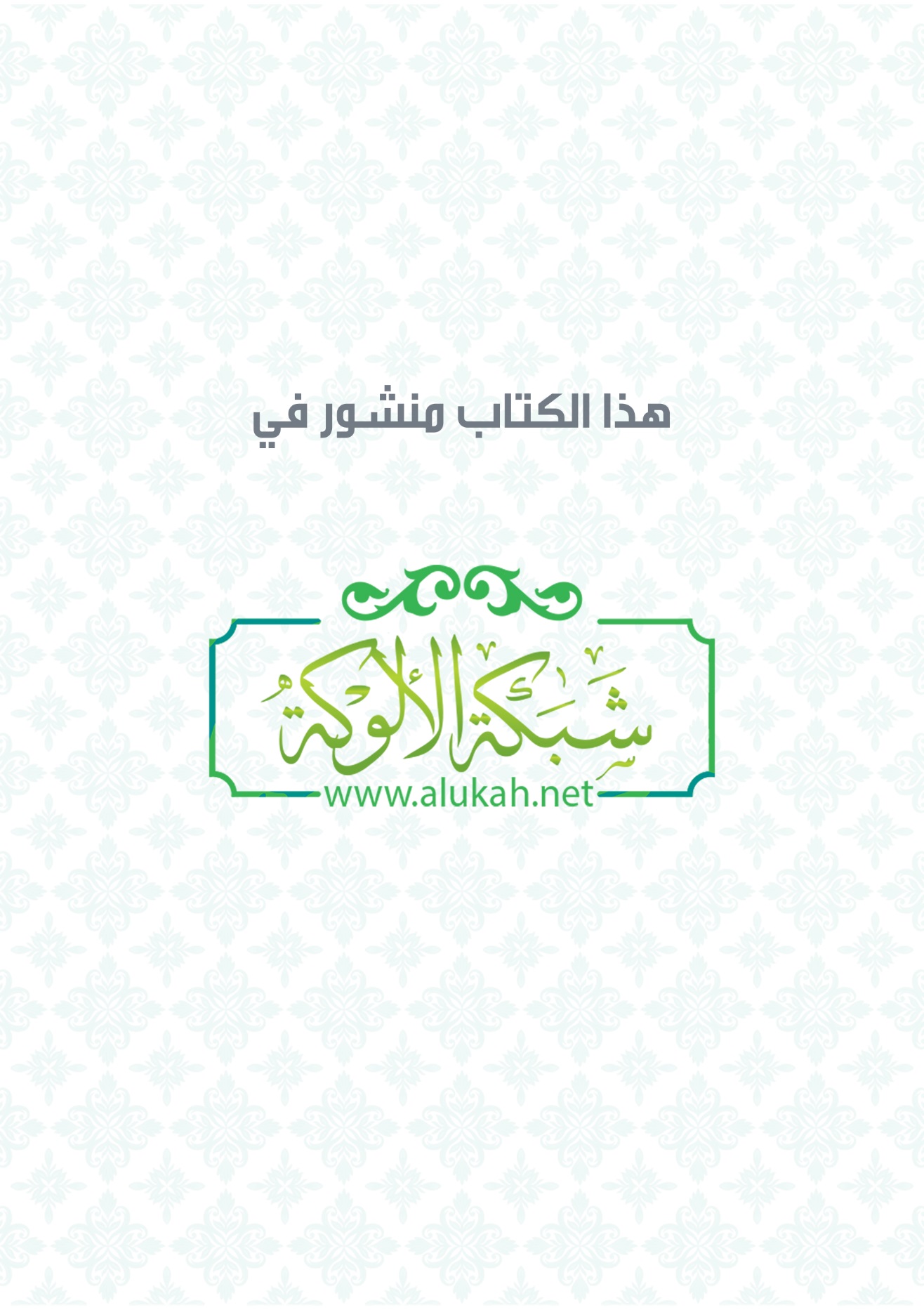 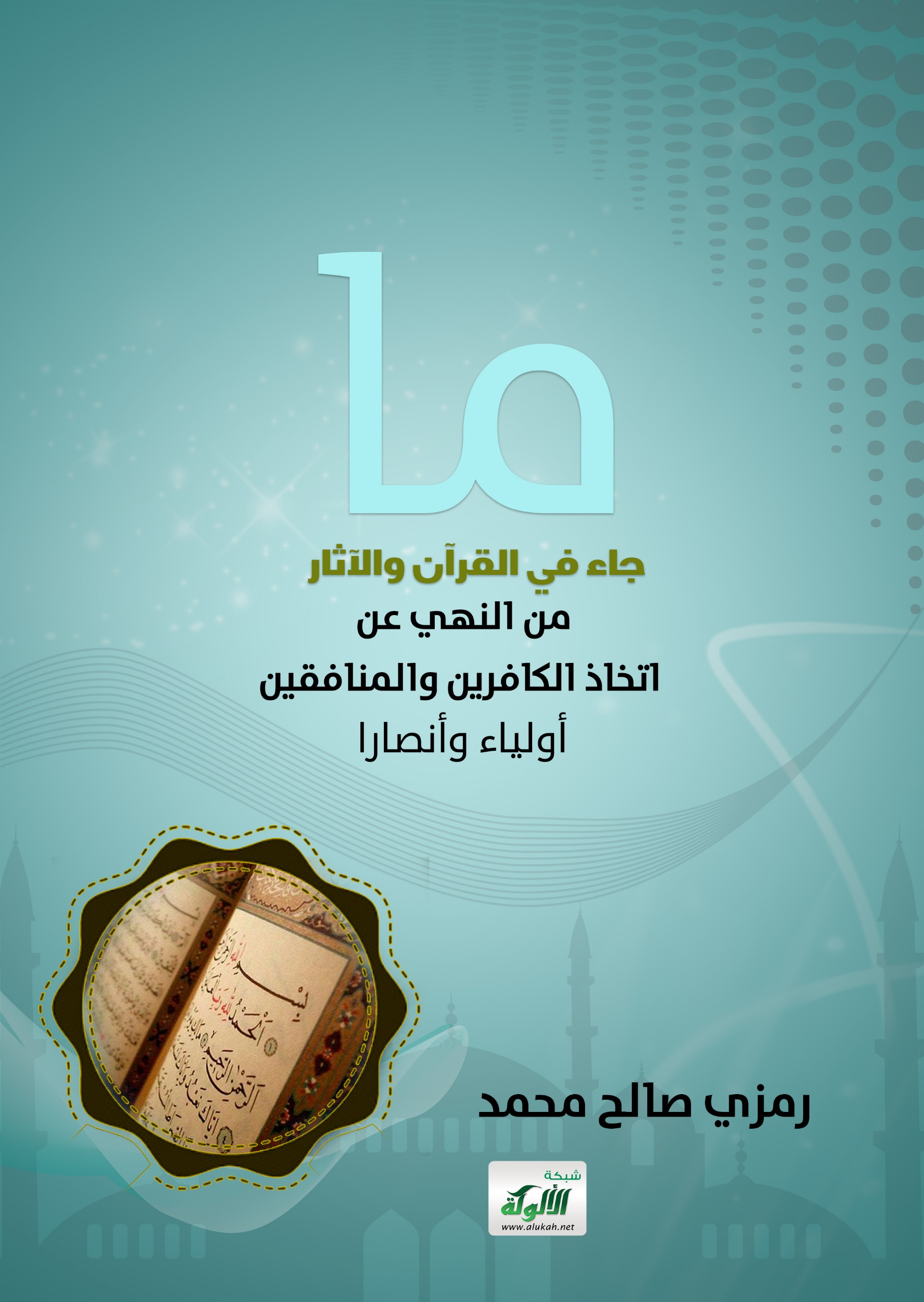 ما جاء في القرآن والآثارمن النهي عن اتخاذ الكافرين والمنافقين أولياء وأنصاراًقال الله عز وجل:{لَا يَتَّخِذِ الْمُؤْمِنُونَ الْكَافِرِينَ أَوْلِيَاءَ مِنْ دُونِ الْمُؤْمِنِينَ وَمَنْ يَفْعَلْ ذَلِكَ فَلَيْسَ مِنَ اللَّهِ فِي شَيْءٍ إِلَّا أَنْ تَتَّقُوا مِنْهُمْ تُقَاةً وَيُحَذِّرُكُمُ اللَّهُ نَفْسَهُ وَإِلَى اللَّهِ الْمَصِيرُ (28) قُلْ إِنْ تُخْفُوا مَا فِي صُدُورِكُمْ أَوْ تُبْدُوهُ يَعْلَمْهُ اللَّهُ وَيَعْلَمُ مَا فِي السَّمَاوَاتِ وَمَا فِي الْأَرْضِ وَاللَّهُ عَلَى كُلِّ شَيْءٍ قَدِيرٌ (29)} [آل عمران: 28، 29]عن عبد الله بن عباس رضي الله عنهما، في قوله تعالى: {لَا يَتَّخِذِ الْمُؤْمِنُونَ الْكَافِرِينَ أَوْلِيَاءَ مِنْ دُونِ الْمُؤْمِنِينَ}، قال: نهى الله سبحانه المؤمنين أن يُلاطفوا الكفار ويتخذوهم وليجةً من دون المؤمنين، إلا أن يكون الكفارُ عليهم ظاهرين، فيظهرون لهم اللُّطف، ويخالفونهم في الدين. وذلك قوله: {إِلَّا أَنْ تَتَّقُوا مِنْهُمْ تُقَاةً}.وفي رواية أخرى عن ابن عباس، في قوله تعالى: { إِلَّا أَنْ تَتَّقُوا مِنْهُمْ تُقَاةً }، قال: " التقاة القول والتكلم باللسان، وقلبُه مطمئن بالإيمان، وليست باليد أو العمل"، وزاد في رواية " فلا إثم عليه ما لم يبسط يده فيقتل، أو يبسطها إلى معصية الله، فلا عذر له إن فعل ". وعن مجاهد، في قوله تعالى: {إِلَّا أَنْ تَتَّقُوا مِنْهُمْ تُقَاةً}، قال: " إِلا مُصَانَعَةً فِي الدُّنْيَا وَمُخَالَقَةً".  وعن عكرمة، في قوله تعالى: {إِلَّا أَنْ تَتَّقُوا مِنْهُمْ تُقَاةً}، قال:" ما لم يُهرِق دمَ مسلمٍ، وما لم يستحلّ مالَه". وعن الضحاك، في قوله تعالى: {إِلَّا أَنْ تَتَّقُوا مِنْهُمْ تُقَاةً}، قال: " التقيةُ باللسان. مَنْ حُمل على أمر يتكلم به وهو لله معصيةٌ، فتكلم مخافةً على نفسه، وقلبه مطمئن بالإيمان، فلا إثم عليه، إنما التقيَّة باللسان".وعن أبي العالية، في قوله تعالى: {إِلَّا أَنْ تَتَّقُوا مِنْهُمْ تُقَاةً}، قال: «التقيَّة باللسان وليس بالعمل». وعَنِ السُّدِّيِّ في قوله تعالى: {لَا يَتَّخِذِ الْمُؤْمِنُونَ الْكَافِرِينَ أَوْلِيَاءَ} إِلَى: {إِلَّا أَنْ تَتَّقُوا مِنْهُمْ تُقَاةً}، قال: " أَمَّا {أَوْلِيَاءَ}: فَيُوَالِيهِمْ فِي دِينِهِمْ، وَيُظْهِرُهُمْ عَلَى عَوْرَةِ الْمُؤْمِنِينَ، فَمَنْ فَعَلَ هَذَا فَهُوَ مُشْرِكٌ، فَقَدْ بَرِئَ اللَّهُ مِنْهُ، إِلَّا أَنْ يَتَّقِيَ مِنْهُمْ تُقَاةً، فَهُوَ يُظْهِرُ الْوَلَايَةَ لَهُمْ فِي دِينِهِمْ وَالْبَرَاءَةَ مِنَ الْمُؤْمِنِينَ ". وعن عوف الأعرابي عن الحسن البصري، قال: «التقية جائزة للمؤمن إلى يوم القيامة، إلا أنه كان لا يجعل في القتل تقية». وعن فضيل بن مرزوق، عن الحسن البصري، قال: «إنما التقية رخصة، والفضل القيام بأمر الله». وعن الحسن البصري، قال: إن عيونا لمسيلمة أخذوا رجلين من المسلمين فأتوه بهما، فقال لأحدهما: أتشهد أن محمدا رسول الله؟ قال: نعم، قال: أتشهد أني رسول الله، قال: فأهوى إلى أذنيه فقال: إني أصم، قال: ما لك إذا قلت لك: تشهد أني رسول الله، قلت إني أصم، فأمر به فقتل، وقال للآخر: أتشهد أن محمدا رسول الله؟ قال: نعم، فقال: أتشهد أني رسول الله؟ قال: نعم، فأرسله، فأتى النبي صلى الله عليه وسلم فقال: يا رسول الله: هلكت، قال: «وما شأنك؟» فأخبروه بقصته وقصة صاحبه، فقال: «أما صاحبك فمضى على إيمانه، وأما أنت فأخذت بالرخصة»، وفي رواية أبي داود: «صاحبك أخذ بالفضل وأنت أخذت بالرخصة، علام أنت اليوم؟» قال: أشهد أنك رسول الله وأنه كاذب. وعن عبد الله بن مسعود رضي الله عنه، قال: «ما من كلام أتكلم به بين يدي سلطان يُدْرَأُ عني به ما بين سَوْطٍ إلى سوطين إلا كنتُ متكلما به». وعن أبي الدرداء رضي الله عنه، قال: «إنا لَنَكْشِرُ في وجوه أقوام، ونضحك إليهم، وإن قلوبنا لتلعنهم» وفي رواية " وإن قلوبنا لتَقْلِيهم" قال أبو جعفر محمد بن جرير الطبري رحمه الله: " وهذا نهيٌ من الله عز وجل المؤمنين أن يتخذوا الكفارَ أعوانًا وأنصارًا وظهورًا، ولذلك كسر {يتخذِ}، لأنه في موضع جزمٌ بالنهي، ولكنه كسر "الذال" منه، للساكن الذي لقيه وهي ساكنة. ومعنى ذلك: لا تتخذوا أيها المؤمنون الكفارَ ظهرًا وأنصارًا توالونهم على دينهم، وتظاهرونهم على المسلمين من دون المؤمنين، وتدلُّونهم على عوراتهم، فإنه مَنْ يفعل ذلك {فليس من الله في شيء}، يعني بذلك: فقد برئ من الله وبرئ الله منه، بارتداده عن دينه ودخوله في الكفر {إلا أن تتقوا منهم تقاة}، إلا أن تكونوا في سلطانهم فتخافوهم على أنفسكم، فتظهروا لهم الولاية بألسنتكم، وتضمروا لهم العداوة، ولا تشايعوهم على ما هم عليه من الكفر، ولا تعينوهم على مُسلم بفعل، كما حدثني... ". ثم ذكر الطبري بأسانيده أقوال كثير من السلف في الآية، كعبد الله بن عباس ومجاهد وعكرمة وأبي العالية والضحاك والسدي وغيرهم، والتي سبق ذكرها. وقال الطبري في موضع سابق وهو يوضح معنى كلمتي (الولي) و(من دون) وذلك في تفسيره لقول الله تعالى في سورة البقرة {وَمَا لَكُمْ مِنْ دُونِ اللَّهِ مِنْ وَلِيٍّ وَلَا نَصِيرٍ} [البقرة: 107] قال: " و"الولي" معناه "فعيل" من قول القائل: "وَلِيت أمر فلان"، إذا صرت قيِّما به، فأنا أليه، فهو وليه وقَيِّمُه. ومن ذلك قيل: "فلان ولي عهد المسلمين"، يُعْنَى به: القائم بما عهد إليه من أمر المسلمين.وقال:" وأما معنى قوله: (من دون الله)، فإنه سوى الله، وبعد الله، ومنه قول أمية بن أبي الصلت:يا نفس مالك دون الله من واقي ... وما على حدثان الدهر من باقي يريد: مالك سوى الله وبعد الله من يقيك المكاره. فمعنى الكلام إذا: وليس لكم، أيها المؤمنون، بعد الله من قيم بأمركم، ولا نصير فيؤيدكم ويقويكم، فيعينكم على أعدائكم". وقال كذلك في تفسير قول الله عز وجل: {وَلَنْ تَرْضَى عَنْكَ الْيَهُودُ وَلَا النَّصَارَى حَتَّى تَتَّبِعَ مِلَّتَهُمْ قُلْ إِنَّ هُدَى اللَّهِ هُوَ الْهُدَى وَلَئِنِ اتَّبَعْتَ أَهْوَاءَهُمْ بَعْدَ الَّذِي جَاءَكَ مِنَ الْعِلْمِ مَا لَكَ مِنَ اللَّهِ مِنْ وَلِيٍّ وَلَا نَصِيرٍ} [البقرة: 120] :" يعني بذلك: ليس لك يا محمد من ولي يلي أمرك، وقيم يقوم به، ولا نصير، ينصرك من الله، فيدفع عنك ما ينزل بك من عقوبته، ويمنعك من ذلك، إن أحل بك ذلك ربك". وقال في قوله تعالى: {بَشِّرِ الْمُنَافِقِينَ بِأَنَّ لَهُمْ عَذَابًا أَلِيمًا (138) الَّذِينَ يَتَّخِذُونَ الْكَافِرِينَ أَوْلِيَاءَ مِنْ دُونِ الْمُؤْمِنِينَ أَيَبْتَغُونَ عِنْدَهُمُ الْعِزَّةَ فَإِنَّ الْعِزَّةَ لِلَّهِ جَمِيعًا (139)} [النساء: 138، 139]: " يقول الله لنبيه: يا محمد، بشر المنافقين الذين يتخذون أهل الكفر بي والإلحاد في ديني "أولياء"، يعني: أنصارًا وأخِلاء، "من دون المؤمنين"، يعني: من غير المؤمنين". وقال في قوله تعالى: {وَالَّذِينَ كَفَرُوا بَعْضُهُمْ أَوْلِيَاءُ بَعْضٍ} [الأنفال: 73]: " المعروف في كلام العرب من معنى "الوليّ"، أنه النصير والمعين، أو: ابن العم والنسيب".   وقال ابن كثير في قوله: {إلا أن تتقوا منهم تقاة} أي: إلا من خاف في بعض البلدان أو الأوقات من شرهم، فله أن يتقيهم بظاهره لا بباطنه ونيته، كما حكاه البخاري عن أبي الدرداء أنه قال: "إنا لنكشر في وجوه أقوام وقلوبنا تلعنهم". وقال ابن عطية: " واختلف العلماء في التقية ممن تكون؟ وبأي شيء تكون؟ وأي شيء تبيح؟ فأما الذي تكون منه التقية فكل قادر غالب مكره يخاف منه، فيدخل في ذلك الكفار إذا غلبوا، وجورة الرؤساء والسلابة وأهل الجاه في الحواضر، قال مالك رحمه الله: وزوج المرأة قد يكره، وأما بأي شيء تكون التقية ويترتب حكمها فذلك بخوف القتل وبالخوف على الجوارح وبالضرب بالسوط وبسائر التعذيب، فإذا فعل بالإنسان شيء من هذا أو خافه خوفا متمكنا فهو مكره وله حكم التقية، والسجن إكراه، والتقييد إكراه، والتهديد والوعيد إكراه، وعداوة أهل الجاه الجورة تقية، وهذه كلها بحسب حال المكره وبحسب الشيء الذي يكره عليه، فكم من الناس ليس السجن فيهم بإكراه، وكذلك الرجل العظيم يكره بالسجن والضرب غير المتلف ليكفر فهذا لا تتصور تقيته من جهة عظم الشيء الذي طلب منه، ومسائل الإكراه هي من النوع الذي يدخله فقه الحال، وأما أي شيء تبيح فاتفق العلماء على إباحتها للأقوال باللسان من الكفر وما دونه ومن بيع وهبة وطلاق، وإطلاق القول بهذا كله، ومن مداراة ومصانعة، وقال ابن مسعود: ما من كلام يدرأ عني سوطين من ذي سلطان، إلا كنت متكلما به. واختلف الناس في الأفعال، فقال جماعة من أهل العلم منهم الحسن ومكحول ومسروق: يفعل المكره كل ما حمل عليه مما حرم الله فعله وينجي نفسه بذلك، وقال مسروق: فإن لم يفعل حتى مات دخل النار، وقال كثير من أهل العلم منهم سحنون: بل إن لم يفعل حتى مات فهو مأجور وتركه ذلك المباح أفضل من استعماله، وروي أن عمر بن الخطاب قال في رجل يقال له، نهيت بن الحارث، أخذته الفرس أسيرا، فعرض عليه شرب الخمر وأكل الخنزير وهدد بالنار، فلم يفعل فقذفوه فيها فبلغ ذلك عمر، فقال: وما كان على نهيت أن يأكل، وقال جمع كثير من العلماء التقية إنما هي مبيحة للأقوال، فأما الأفعال فلا، روي ذلك عن ابن عباس والربيع والضحاك، وروي ذلك عن سحنون وقال الحسن في الرجل يقال له: اسجد لصنم وإلا قتلناك، قال، إن كان الصنم مقابل القبلة فليسجد ويجعل نيته لله، فإن كان إلى غير القبلة فلا وإن قتلوه، قال ابن حبيب: وهذا قول حسن. قال القاضي: وما يمنعه أن يجعل نيته لله وإن كان لغير قبلة، وفي كتاب الله {فَأَيْنَمَا تُوَلُّوا فَثَمَّ وَجْهُ اللَّهِ} [البقرة: 115] وفي الشرع إباحة التنفل للمسافر إلى غير القبلة، هذه قواعد مسألة التقية، وأما تشعب مسائلها فكثير لا يقتضي الإيجاز جمعه".وقال ابن الجوزي:" قرأ يعقوب والمفضل عن عاصم «تَقيِّةً» بفتح التاء من غير ألف".وقال: " والتقية رخصة، وليست بعزيمة. قال الإمام أحمد: وقد قيل: إن عرضت على السيف تجيب؟ قال: لا. وقال: إِذا أجاب العالم تقية، والجاهل بجهل، فمتى يتبين الحق؟ ". وقال الشنقيطي في قوله تعالى {إلا أن تتقوا منهم تقاة}: " فهذه الآية الكريمة فيها بيان لكل الآيات القاضية بمنع موالاة الكفار مطلقا وإيضاح ; لأن محل ذلك في حالة الاختيار، وأما عند الخوف والتقية، فيرخص في موالاتهم، بقدر المداراة التي يكتفي بها شرهم، ويشترط في ذلك سلامة الباطن من تلك الموالاة: ومن يأتي الأمور على اضطرار ... فليس كمثل آتيها اختياراويفهم من ظواهر هذه الآيات أن من تولى الكفار عمدا اختيارا، رغبة فيهم أنه كافر مثلهم". وقال تعالى:{ يَاأَيُّهَا الَّذِينَ آمَنُوا لَا تَتَّخِذُوا بِطَانَةً مِنْ دُونِكُمْ لَا يَأْلُونَكُمْ خَبَالًا وَدُّوا مَاعَنِتُّمْ قَدْ بَدَتِ الْبَغْضَاءُ مِنْ أَفْوَاهِهِمْ وَمَا تُخْفِي صُدُورُهُمْ أَكْبَرُ قَدْ بَيَّنَّا لَكُمُ الْآيَاتِ إِنْ كُنْتُمْ تَعْقِلُونَ (118) هَاأَنْتُمْ أُولَاءِ تُحِبُّونَهُمْ وَلَا يُحِبُّونَكُمْ وَتُؤْمِنُونَ بِالْكِتَابِ كُلِّهِ وَإِذَا لَقُوكُمْ قَالُوا آمَنَّا وَإِذَا خَلَوْا عَضُّوا عَلَيْكُمُ الْأَنَامِلَ مِنَ الْغَيْظِ قُلْ مُوتُوا بِغَيْظِكُمْ إِنَّ اللَّهَ عَلِيمٌ بِذَاتِ الصُّدُورِ (119) إِنْ تَمْسَسْكُمْ حَسَنَةٌ تَسُؤْهُمْ وَإِنْ تُصِبْكُمْ سَيِّئَةٌ يَفْرَحُوا بِهَا وَإِنْ تَصْبِرُوا وَتَتَّقُوا لَا يَضُرُّكُمْ كَيْدُهُمْ شَيْئًا إِنَّ اللَّهَ بِمَا يَعْمَلُونَ مُحِيطٌ (120)} [آل عمران: 118 - 120]عن أبي الدهقانة قال: قيل لعمر بن الخطاب: إِنَّ هَهُنَا غُلَامًا مِنْ أَهْلِ الْحِيرَةِ، حَافِظًا كَاتِبًا فَلَوَ اتَّخَذْتَهُ كَاتِبًا، وكَانَ نَصْرانِيًا، قال: فقال عمر: «قَدِ اتَّخَذْتُ إِذًا بِطَانَةً مِنْ دُونِ الْمُؤْمِنِينَ». وعن مجاهد في قوله تعالى: {يَاأَيُّهَا الَّذِينَ آمَنُوا لَا تَتَّخِذُوا بِطَانَةً مِنْ دُونِكُمْ لَا يَأْلُونَكُمْ خَبَالًا}، قال: في المنافقين من أهل المدينة. نهى الله عز وجل المؤمنين أن يتولَّوهم.وعن قتادة في قوله تعالى: {يَاأَيُّهَا الَّذِينَ آمَنُوا لَا تَتَّخِذُوا بِطَانَةً مِنْ دُونِكُمْ لَا يَأْلُونَكُمْ خَبَالًا}، قال:" نهى الله عز وجل المؤمنين أن يستدخلوا المنافقين، أو يؤاخوهم، أو يتولوهم من دون المؤمنين".وعن الحسن البصري في قوله تعالى: {لا يَأْلُونَكُمْ خَبَالا}، قال: هم المنافقون.وعن أبي عُبَيْدَة مَعْمَر بن المُثَنَّى في قوله تعالى: {يَاأَيُّهَا الَّذِينَ آمَنُوا لَا تَتَّخِذُوا بِطَانَةً مِنْ دُونِكُمْ لَا يَأْلُونَكُمْ خَبَالًا}، قال: (البِطَانَة): الدخلاء من غيركم، (لَا يَأْلُونَكُمْ خَبَالًا) أي: شر.وقال ابن كثير:" يقول تبارك وتعالى ناهيا عباده المؤمنين عن اتخاذ المنافقين بطانة، أي: يطلعونهم على سرائرهم وما يضمرونه لأعدائهم، والمنافقون بجهدهم وطاقتهم لا يألون المؤمنين خبالا أي: يسعون في مخالفتهم وما يضرهم بكل ممكن، وبما يستطيعونه من المكر والخديعة، ويودون ما يعنت المؤمنين ويحرجهم ويشق عليهم. وقوله: {لا تتخذوا بطانة من دونكم} أي: من غيركم من أهل الأديان، وبطانة الرجل: هم خاصة أهله الذين يطلعون على داخل أمره.وقال ابن أبي حاتم: حدثنا أبي، حدثنا أيوب بن محمد الوزان، حدثنا عيسى بن يونس، عن أبي حيان التيمي عن أبي الزنباع، عن ابن أبي الدهقانة قال: قيل لعمر بن الخطاب، رضي الله عنه: إن هاهنا غلاما من أهل الحيرة، حافظ كاتب، فلو اتخذته كاتبا؟ فقال: قد اتخذت إذا بطانة من دون المؤمنين .ففي هذا الأثر مع هذه الآية دلالة على أن أهل الذمة لا يجوز استعمالهم في الكتابة، التي فيها استطالة على المسلمين واطلاع على دواخل أمورهم التي يخشى أن يفشوها إلى الأعداء من أهل الحرب؛ ولهذا قال تعالى: {لا يألونكم خبالا ودوا ما عنتم}.قال القرطبي:" وقدم أبو موسى الأشعري على عمر رضي الله عنهما بحساب فرفعه إلى عمر فأعجبه، وجاء عمر كتاب فقال لأبي موسى: أين كاتبك يقرأ هذا الكتاب على الناس؟ فقال: إنه لا يدخل المسجد. فقال لم! أجنب هو؟ قال: إنه نصراني، فانتهره وقال: لا تدنهم وقد أقصاهم الله، ولا تكرمهم وقد أهانهم الله، ولا تأمنهم وقد خونهم الله ، وعن عمر رضي الله عنه قال: لا تستعملوا أهل الكتاب فإنهم يستحلون الرشا، واستعينوا على أموركم وعلى رعيتكم بالذين يخشون الله تعالى  ، وقيل لعمر رضي الله عنه: إن هاهنا رجلا من نصارى الحيرة لا أحد أكتب منه ولا أخط بقلم أفلا يكتب عنك؟ فقال: لا اتخذ بطانة من دون المؤمنين. فلا يجوز استكتاب أهل الذمة، ولا غير ذلك من تصرفاتهم في البيع والشراء والاستنابة إليهم. قلتُ – والكلام للقرطبي -: وقد انقلبت الأحوال في هذه الأزمان باتخاذ أهل الكتاب كتبة وأمناء وتسودوا بذلك عند الجهلة الأغبياء من الولاة والأمراء.وقال ابن الجوزي:" وفي معنى محبة المؤمنين لهم أربعة أقوال: أحدها: أنها الميل إليهم بالطباع، لموضع القرابة والرضاع والحلف، وهذا المعنى منقول عن ابن عباس. والثاني: أنها بمعنى الرحمة لهم، لما يفعلون من المعاصي التي يقابلها العذاب الشديد، وهذا المعنى منقول عن قتادة. والثالث: أنها لموضع إظهار المنافقين الإيمان، روي عن أبي العالية. والرابع: أنها بمعنى إرادة الإسلام لهم، وهم يريدون المسلمين على الكفر، وهذا قول المفضّل، والزجّاج".  وقال ابن عطية:" وقوله وَتُؤْمِنُونَ بِالْكِتابِ كُلِّهِ يقتضي أن الآية في منافقي اليهود لا في منافقي العرب، ويعترضها أن منافقي اليهود لم يحفظ عنهم أنهم كانوا يؤمنون في الظاهر إيمانا مطلقا ويكفرون في الباطن، كما كان المنافقون من العرب يفعلون، إلا ما روي من أمر زيد بن الصيت القينقاعي فلم يبق إلا أن قولهم: آمَنَّا معناه: صدقنا أنه نبي مبعوث إليكم، أي فكونوا على دينكم ونحن أولياؤكم وإخوانكم ولا نضمر لكم إلا المودة، ولهذا كان بعض المؤمنين يتخذهم بطانة، وهذا منزع قد حفظ أن كثيرا من اليهود كان يذهب إليه، ويدل على هذا التأويل أن المعادل لقولهم آمَنَّا، «عض الأنامل من الغيظ»، وليس هو ما يقتضي الارتداد كما هو في قوله تعالى: {وَإِذَا خَلَوْا إِلَى شَيَاطِينِهِمْ قَالُوا إِنَّا مَعَكُمْ} [البقرة: 14]، بل هو ما يقتضي البغض وعدم المودة". {فَمَا لَكُمْ فِي الْمُنَافِقِينَ فِئَتَيْنِ وَاللَّهُ أَرْكَسَهُمْ بِمَا كَسَبُوا أَتُرِيدُونَ أَنْ تَهْدُوا مَنْ أَضَلَّ اللَّهُ وَمَنْ يُضْلِلِ اللَّهُ فَلَنْ تَجِدَ لَهُ سَبِيلًا (88) وَدُّوا لَوْ تَكْفُرُونَ كَمَا كَفَرُوا فَتَكُونُونَ سَوَاءً فَلَا تَتَّخِذُوا مِنْهُمْ أَوْلِيَاءَ حَتَّى يُهَاجِرُوا فِي سَبِيلِ اللَّهِ فَإِنْ تَوَلَّوْا فَخُذُوهُمْ وَاقْتُلُوهُمْ حَيْثُ وَجَدْتُمُوهُمْ وَلَا تَتَّخِذُوا مِنْهُمْ وَلِيًّا وَلَا نَصِيرًا (89)} [النساء: 88، 89]قال أبو جعفر الطبري: " يعني جل ثناؤه بقوله: {فما لكم في المنافقين فئتين}، فما شأنكم أيها المؤمنون في أهل النفاق فئتين مختلفتين، {والله أركسَهم بما كسبوا}، يعني بذلك: والله رَدّهم إلى أحكام أهل الشرك، في إباحة دمائهم وسَبْي ذراريهم. و"الإركاس"، الردُّ، ومنه قول أمية بن أبي الصلت: فَأُرْكِسُوا فِي حَمِيمِ النَّارِ، إِنَّهُمُ ... كَانُوا عُصَاةً وَقَالُوا الإفْكَ وَالزُّورَا، يقال منه: "أرْكَسهم" و "رَكَسَهم"، وقد ذكر أنها في قراءة عبد الله وأبي: (وَاللَّهُ رَكَسَهُمْ) ، بغير "ألف". واختلف أهل التأويل في الذين نزلت فيهم هذه الآية".  ثم ذكر الطبري روايات عديدة في سبب نزولها، وكذلك فعل ابن أبي حاتم في تفسيره، وغيرهم من المفسرين، وأشهر ما ذكروه ثلاث روايات:الأولى: ما رواه البخاري ومسلم في صحيحيهما عَنْ زَيْدِ بْنِ ثَابِتٍ، " أَنَّ النَّبِيَّ صَلَّى اللهُ عَلَيْهِ وَسَلَّمَ خَرَجَ إِلَى أُحُدٍ، فَرَجَعَ نَاسٌ مِمَّنْ كَانَ مَعَهُ، فَكَانَ أَصْحَابُ النَّبِيِّ صَلَّى اللهُ عَلَيْهِ وَسَلَّمَ فِيهِمْ فِرْقَتَيْنِ، قَالَ بَعْضُهُمْ: نَقْتُلُهُمْ، وَقَالَ بَعْضُهُمْ: لَا، فَنَزَلَتْ {فَمَا لَكُمْ فِي الْمُنَافِقِينَ فِئَتَيْنِ} [النساء: 88]، زاد البخاري: وَقَالَ رَسُولُ اللهِ صَلَّى اللهُ عَلَيْهِ وَسَلَّمَ: «إِنَّهَا طَيْبَةُ تَنْفِي الخَبَثَ كَمَا تَنْفِي النَّارُ خَبَثَ الفِضَّةِ»وقال ابن كثير في تفسيره بعدما أورد هذا الحديث:" وقد ذكر محمد بن إسحاق بن يسار في وقعة أحد أن عبد الله بن أبي بن سلول رجع يومئذ بثلث الجيش، رجع بثلاثمائة وبقي النبي صلى الله عليه وسلم في سبعمائة".الثانية: ما رواه أحمد في مسنده عَنْ أَبِي سَلَمَةَ بْنِ عَبْدِ الرَّحْمَنِ بْنِ عَوْفٍ، عَنْ عَبْدِ الرَّحْمَنِ بْنِ عَوْفٍ ، أَنَّ قَوْمًا مِنَ الْعَرَبِ أَتَوْا رَسُولَ اللهِ صَلَّى اللهُ عَلَيْهِ وَسَلَّمَ الْمَدِينَةَ فَأَسْلَمُوا، وَأَصَابَهُمْ وَبَاءُ بِالْمَدِينَةِ حُمَّاهَا فَأُرْكِسُوا، فَخَرَجُوا مِنَ الْمَدِينَةِ، فَاسْتَقْبَلَهُمْ نَفَرٌ مِنْ أَصْحَابِهِ - يَعْنِي أَصْحَابَ النَّبِيِّ صَلَّى اللهُ عَلَيْهِ وَسَلَّمَ - فَقَالُوا لَهُمْ: مَا لَكُمْ رَجَعْتُمْ؟ قَالُوا: أَصَابَنَا وَبَاءُ الْمَدِينَةِ فَاجْتَوَيْنَا الْمَدِينَةَ. فَقَالُوا: أَمَا لَكُمْ فِي رَسُولِ اللهِ أُسْوَةٌ؟ فَقَالَ بَعْضُهُمْ: نَافَقُوا، وَقَالَ بَعْضُهُمْ: لَمْ يُنَافِقُوا، هُمْ مُسْلِمُونَ، فَأَنْزَلَ اللهُ عَزَّ وَجَلَّ: {فَمَا لَكُمْ فِي الْمُنَافِقِينَ فِئَتَيْنِ وَاللهُ أَرْكَسَهُمْ بِمَا كَسَبُوا} الْآيَةَ [النساء: 88]. الثالثة: عن مجاهد في قوله تعالى:{فَمَا لَكُمْ فِي الْمُنَافِقِينَ فِئَتَيْنِ} [النساء: 88] قَالَ: " هُمْ قَوْمٌ خَرَجُوا مِنْ مَكَّةَ حَتَّى قَدِمُوا الْمَدِينَةَ يَزْعُمُونَ أَنَّهُمْ يُهَاجِرُونَ، ثُمَّ ارْتَدُّوا بَعْدَ ذَلِكَ، فَاسْتَأْذَنُوا النَّبِيَّ صَلَّى اللَّهُ عَلَيْهِ وَسَلَّمَ إِلَى مَكَّةَ لِيَأْتُوا بِبِضَائِعَ لَهُمْ يَتَّجِرُونَ فِيهَا ، فَاخْتَلَفَ فِيهِمُ الْمُؤْمِنُونَ، فَقَالَ بَعْضُهُمْ: هُمْ مُؤْمِنُونَ، وَقَالَ بَعْضُهُمْ: هُمْ مُنَافِقُونَ، فَبَيَّنَ اللَّهُ عَزَّ وَجَلَّ حَالَهُمْ، وَأَمَرَ بِقِتَالِهِمْ، فَجَاءُوا بِبِضَائِعِهِمْ يُرِيدُونَ هِلَالَ بْنَ عُوَيْمِرٍ الْأَسْلَمِيَّ، وَبَيْنَهُ وَبَيْنَ النَّبِيِّ صَلَّى اللهُ عَلَيْهِ وَسَلَّمَ حِلْفٌ، وَهُوَ الَّذِي حَصِرَ صَدْرُهُ أَنْ يُقَاتِلَ الْمُؤْمِنِينَ أَوْ يُقَاتِلَ قَوْمَهُ , فَدَفَعَ عَنْهُمْ بِأَنَّهُمْ يَؤُمُّون هِلَالا، وَبَيْنَهُ وَبَيْنَ النَّبِيِّ صَلَّى اللهُ عَلَيْهِ وَسَلَّمَ عَهْدٌ ".قال الطبري:" وأولى هذه الأقوال بالصواب في ذلك، قول من قال: نزلت هذه الآية في اختلاف أصحاب رسول الله صلى الله عليه وسلم في قوم كانوا ارتدُّوا عن الإسلام بعد إسلامهم من أهل مكة. وإنما قلنا ذلك أولى بالصواب، لأنّ اختلاف أهل التأويل في ذلك إنما هو على قولين: أحدهما: أنهم قوم كانوا من أهل مكة، على ما قد ذكرنا الرواية عنهم. والآخر: أنهم قوم كانوا من أهل المدينة، وفي قول الله تعالى ذكره: { فلا تتخذوا منهم أولياء حتى يهاجروا}، أوضح الدّليل على أنهم كانوا من غير أهل المدينة. لأنّ الهجرة كانت على عهد رسول الله صلى الله عليه وسلم إلى داره ومدينته من سائر أرض الكفر. فأما من كان بالمدينة في دار الهجرة مقيمًا من المنافقين وأهل الشرك، فلم يكن عليه فرضُ هجرة، لأنه في دار الهجرة كان وطنُه ومُقامه".وقال ابن عطية: " وكل من قال في هذه الآية: إنها فيمن كان بالمدينة يرد عليه قوله: {حَتَّى يُهاجِرُوا}، لكنهم يخرجون المهاجرة إلى هجر ما نهى الله عنه، وترك الخلاف والنفاق، كما قال صلى الله عليه وسلم :" والمهاجر من هجر ما نهى الله عنه" . وقال القاسمي:" يظهر لي أن الأقرب في سبب نزول هذه الآيات رواية عبد الرحمن بن عوف. كما يدل عليه سبر هذه الآيات وتدبرها بصادق النظر والإمعان. وقول السيوطيّ: في إسناد رواية عبد الرحمن بن عوف عند أحمد تدليس وانقطاع. لا يقدح في إصابتها كبد الحقيقة. لأنها وجدت فيها قرينة تلحقها بالمقبول وهو موافقتها لألفاظ الآية بلا تكلف. وحينئذ فقول زيد بن ثابت: فنزلت، فيما تقدم، بمعنى أنها تشمل ما وقع من المنخزلين عن أحد، وما جرى من اختلاف المؤمنين في شأنهم، لا أنّ ما وقع كان سببا لنزولها. واستعمال النزول بذلك معروف كما بيناه في المقدمة. وإلا لأشكل قوله تعالى: {حَتَّى يُهاجِرُوا}. إذ لم تطلب المهاجرة إلا من النائين عن المدينة. وأولئك، أعني الذين انخزلوا عن المسلمين في أحد، كانوا بها. فيحتاج إلى جعل المهاجرة بمعنى خروجهم مع رسول الله صلى الله عليه وسلم والمؤمنين، صابرين محتسبين مخلصين. كما قاله بعض المفسرين. وهذا المعنى لم يشع في المهاجرة. ولأشكل أيضا قوله تعالى: {فَخُذُوهُمْ وَاقْتُلُوهُمْ حَيْثُ وَجَدْتُمُوهُمْ}. فإنه يفيد بأنهم ليسوا من منافقي أهل المدينة. وإنه يتوقع الظفر بهم. وإلا فمنافقوها بين ظهرانيهم ليلا ونهارا. فالظاهر في هذا المقام رواية ابن عوف. وفي آخر رواية زيد ما يشعر بها حيث قال: إنها طيبة وإنها تنفي الخبث، إشارة إلى أن المدينة نفت هؤلاء الذين نزحوا عنها بعد إسلامهم. والله أعلم". وقال تعالى: {بَشِّرِ الْمُنَافِقِينَ بِأَنَّ لَهُمْ عَذَابًا أَلِيمًا (138) الَّذِينَ يَتَّخِذُونَ الْكَافِرِينَ أَوْلِيَاءَ مِنْ دُونِ الْمُؤْمِنِينَ أَيَبْتَغُونَ عِنْدَهُمُ الْعِزَّةَ فَإِنَّ الْعِزَّةَ لِلَّهِ جَمِيعًا (139)} [النساء: 138، 139]قال شيخ الإسلام ابن تيمية: " ولا يشير على ولي المسلمين بما فيه إظهار شعائرهم – أي النصارى - في بلاد الإسلام، أو تقوية أمرهم بوجه من الوجوه، إلا رجل منافقٌ، يظهر الإسلام، وهو منهم في الباطن، أو رجلٌ له غرضٌ فاسدٌ، مثل أن يكونوا برطلوه ، ودخلوا عليه برغبةٍ، أو رهبةٍ، أو رجلٌ جاهلٌ في غاية الجهل، لا يعرف السياسة الشرعية الإلهية التي تنصر سلطان المسلمين على أعدائه، وأعداء الدين. وإلا فمن كان عارفاً ناصحاً له أشار عليه بما يوجب نصره، وثباته، وتأييده، واجتماع قلوب المسلمين عليه، وفتحهم له، ودعاء الناس له في مشارق الأرض ومغاربها. وهذا كله إنما يكون بإعزاز دين الله، وإظهار كلمة الله، وإذلال أعداء الله تعالى.وليعتبر المعتبر بسيرة نور الدين، وصلاح الدين، ثم العادل، كيف مكنهم الله، وأيدهم، وفتح لهم البلاد، وأذل لهم الأعداء، لما قاموا من ذلك بما قاموا به؟!وليعتبر بسيرة من والى النصارى؛ كيف أذله الله، وكبته؟!.وقال تبارك وتعالى:{إِنَّ الْمُنَافِقِينَ يُخَادِعُونَ اللَّهَ وَهُوَ خَادِعُهُمْ وَإِذَا قَامُوا إِلَى الصَّلَاةِ قَامُوا كُسَالَى يُرَاءُونَ النَّاسَ وَلَا يَذْكُرُونَ اللَّهَ إِلَّا قَلِيلًا (142) مُذَبْذَبِينَ بَيْنَ ذَلِكَ لَا إِلَى هَؤُلَاءِ وَلَا إِلَى هَؤُلَاءِ وَمَنْ يُضْلِلِ اللَّهُ فَلَنْ تَجِدَ لَهُ سَبِيلًا (143) يَاأَيُّهَا الَّذِينَ آمَنُوا لَا تَتَّخِذُوا الْكَافِرِينَ أَوْلِيَاءَ مِنْ دُونِ الْمُؤْمِنِينَ أَتُرِيدُونَ أَنْ تَجْعَلُوا لِلَّهِ عَلَيْكُمْ سُلْطَانًا مُبِينًا (144) إِنَّ الْمُنَافِقِينَ فِي الدَّرْكِ الْأَسْفَلِ مِنَ النَّارِ وَلَنْ تَجِدَ لَهُمْ نَصِيرًا (145) إِلَّا الَّذِينَ تَابُوا وَأَصْلَحُوا وَاعْتَصَمُوا بِاللَّهِ وَأَخْلَصُوا دِينَهُمْ لِلَّهِ فَأُولَئِكَ مَعَ الْمُؤْمِنِينَ وَسَوْفَ يُؤْتِ اللَّهُ الْمُؤْمِنِينَ أَجْرًا عَظِيمًا (146) مَا يَفْعَلُ اللَّهُ بِعَذَابِكُمْ إِنْ شَكَرْتُمْ وَآمَنْتُمْ وَكَانَ اللَّهُ شَاكِرًا عَلِيمًا (147)} [النساء: 142 - 147]روى ابن أبي حاتم في تفسيره عن ابن عباس رضي الله عنهما، في قوله تعالى: {سُلْطَانًا مُبِينًا}، قال: كل سلطان في القرآن حُجَّةٌ.  قال ابن أبي حاتم: وروي عن مجاهد، وسعيد بن جبير، وعكرمة، ومحمد بن كعب والضحاك والسدي، والنضر بن عربي مثل ذلك.قال أبو جعفر الطبري: وهذا نهي من الله عبادَه المؤمنين أن يتخلَّقوا بأخلاق المنافقين، الذين يتخذون الكافرين أولياءَ من دون المؤمنين، فيكونوا مثلهم في ركوب ما نهاهم عنه من موالاة أعدائه. وقال: { أتريدون}، أيها المتخذون الكافرين أولياء من دون المؤمنين ممن قد آمن بي وبرسولي، {أن تجعلوا لله عليكم سلطانًا مبينًا}، يقول: حجة، باتخاذكم الكافرين أولياء من دون المؤمنين، فتستوجبوا منه ما استوجبه أهلُ النفاق الذين وصف لكم صفتهم، وأخبركم بمحلّهم عنده، {مبينًا}، يعني: يبين عن صحتها وحقيقتها.  يقول: لا تعرَّضوا لغضب الله، بإيجابكم الحجة على أنفسكم في تقدمكم على ما نهاكم ربكم من موالاة أعدائه وأهلِ الكفر به".وقال عز وجل:{يَاأَيُّهَا الَّذِينَ آمَنُوا لَا تَتَّخِذُوا الْيَهُودَ وَالنَّصَارَى أَوْلِيَاءَ بَعْضُهُمْ أَوْلِيَاءُ بَعْضٍ وَمَنْ يَتَوَلَّهُمْ مِنْكُمْ فَإِنَّهُ مِنْهُمْ إِنَّ اللَّهَ لَا يَهْدِي الْقَوْمَ الظَّالِمِينَ (51) فَتَرَى الَّذِينَ فِي قُلُوبِهِمْ مَرَضٌ يُسَارِعُونَ فِيهِمْ يَقُولُونَ نَخْشَى أَنْ تُصِيبَنَا دَائِرَةٌ فَعَسَى اللَّهُ أَنْ يَأْتِيَ بِالْفَتْحِ أَوْ أَمْرٍ مِنْ عِنْدِهِ فَيُصْبِحُوا عَلَى مَا أَسَرُّوا فِي أَنْفُسِهِمْ نَادِمِينَ (52) وَيَقُولُ الَّذِينَ آمَنُوا أَهَؤُلَاءِ الَّذِينَ أَقْسَمُوا بِاللَّهِ جَهْدَ أَيْمَانِهِمْ إِنَّهُمْ لَمَعَكُمْ حَبِطَتْ أَعْمَالُهُمْ فَأَصْبَحُوا خَاسِرِينَ (53) يَاأَيُّهَا الَّذِينَ آمَنُوا مَنْ يَرْتَدَّ مِنْكُمْ عَنْ دِينِهِ فَسَوْفَ يَأْتِي اللَّهُ بِقَوْمٍ يُحِبُّهُمْ وَيُحِبُّونَهُ أَذِلَّةٍ عَلَى الْمُؤْمِنِينَ أَعِزَّةٍ عَلَى الْكَافِرِينَ يُجَاهِدُونَ فِي سَبِيلِ اللَّهِ وَلَا يَخَافُونَ لَوْمَةَ لَائِمٍ ذَلِكَ فَضْلُ اللَّهِ يُؤْتِيهِ مَنْ يَشَاءُ وَاللَّهُ وَاسِعٌ عَلِيمٌ (54) إِنَّمَا وَلِيُّكُمُ اللَّهُ وَرَسُولُهُ وَالَّذِينَ آمَنُوا الَّذِينَ يُقِيمُونَ الصَّلَاةَ وَيُؤْتُونَ الزَّكَاةَ وَهُمْ رَاكِعُونَ (55) وَمَنْ يَتَوَلَّ اللَّهَ وَرَسُولَهُ وَالَّذِينَ آمَنُوا فَإِنَّ حِزْبَ اللَّهِ هُمُ الْغَالِبُونَ (56) يَاأَيُّهَا الَّذِينَ آمَنُوا لَا تَتَّخِذُوا الَّذِينَ اتَّخَذُوا دِينَكُمْ هُزُوًا وَلَعِبًا مِنَ الَّذِينَ أُوتُوا الْكِتَابَ مِنْ قَبْلِكُمْ وَالْكُفَّارَ أَوْلِيَاءَ وَاتَّقُوا اللَّهَ إِنْ كُنْتُمْ مُؤْمِنِينَ (57)} [المائدة: 51 - 57]عن عياض الأشعري، أن أبا موسى الأشعري رضي الله عنه وفد إلى عمر بن الخطاب رضي الله عنه، ومعه كاتب نصراني , فأعجب عمر رضي الله عنه ما رأى من حفظه، فقال: " قل لكاتبك يقرأ لنا كتابا في المسجد جاء من الشام " فقال أبو موسى: إنه لا يستطيع أن يدخل المسجد، فقال عمر: أجنب هو؟ قال: لا، بل نصراني. قال: فانتهرني وضرب فخذي، وقال: ما لك؟ قاتلك الله! أما سمعت الله تبارك وتعالى، يقول: {يَاأَيُّهَا الَّذِينَ آمَنُوا لَا تَتَّخِذُوا الْيَهُودَ وَالنَّصَارَى أَوْلِيَاءَ بَعْضُهُمْ أَوْلِيَاءُ بَعْضٍ وَمَنْ يَتَوَلَّهُمْ مِنْكُمْ فَإِنَّهُ مِنْهُمْ}؟ ألا اتخذت حنيفا؟ قال: قلت: يا أمير المؤمنين، لي كتابته وله دينه، فقال عمر: لا أكرمهم إذ أهانهم الله، ولا أعزهم إذ أذلهم، ولا أدنيهم إذ أقصاهم الله. وفي رواية: " لا تكرموهم إذ أهانهم الله، ولا تدنوهم إذ أقصاهم الله، ولا تأتمنوهم إذ خونهم الله عز وجل ". وعن محمد بن سيرين، قال: قال عبد الله بن عتبة: ليتق أحدكم أن يكون يهوديا أو نصرانيا وهو لا يشعر، قال محمد: فظنناه أنه يريد هذه الآية {يَاأَيُّهَا الَّذِينَ آمَنُوا لَا تَتَّخِذُوا الْيَهُودَ وَالنَّصَارَى أَوْلِيَاءَ بَعْضُهُمْ أَوْلِيَاءُ بَعْضٍ وَمَنْ يَتَوَلَّهُمْ مِنْكُمْ فَإِنَّهُ مِنْهُمْ}. وعن هارون بن إبراهيم قال: سُئل ابن سيرين عن رجل يبيع دارَه من نصارَى يتخذونها بِيعَةً، قال: فتلا هذه الآية: {لَا تَتَّخِذُوا الْيَهُودَ وَالنَّصَارَى أَوْلِيَاءَ}.وكتب عمر بن عبد العزيز إلى بعض عماله: أما بعد، فإنه بلغني أن في عملك كاتبا نصرانيا يتصرف في مصالح الإسلام، والله تعالى يقول: {يَاأَيُّهَا الَّذِينَ آمَنُوا لَا تَتَّخِذُوا الَّذِينَ اتَّخَذُوا دِينَكُمْ هُزُوًا وَلَعِبًا مِنَ الَّذِينَ أُوتُوا الْكِتَابَ مِنْ قَبْلِكُمْ وَالْكُفَّارَ أَوْلِيَاءَ وَاتَّقُوا اللَّهَ إِنْ كُنْتُمْ مُؤْمِنِينَ}، فإذا أتاك كتابي هذا فادع حسان بن زيد - يعني: ذلك الكاتب - إلى الإسلام، فإن أسلم فهو منا ونحن منه، وإن أبى فلا تستعن به ولا تتخذ أحدا على غير دين الإسلام في شيء من مصالح المسلمين، فأسلم حسان وحسن إسلامه.قال الطبري: القول في تأويل قوله عز ذكره: {يَا أَيُّهَا الَّذِينَ آمَنُوا لا تَتَّخِذُوا الْيَهُودَ وَالنَّصَارَى أَوْلِيَاءَ بَعْضُهُمْ أَوْلِيَاءُ بَعْضٍ}: اختلف أهل التأويل في المعنيِّ بهذه الآية، وإن كان مأمورًا بذلك جميع المؤمنين. فقال بعضهم: عنى بذلك عبادة بن الصامت، وعبد الله بن أبي ابن سلول، في براءة عُبَادة من حلف اليهود، وفي تمسك عبد الله بن أبي ابن سلول بحلف اليهود، بعد ما ظهرت عداوتهم لله ولرسوله صلى الله عليه وسلم، وأخبره الله أنه إذا تولاهم وتمسَّك بحلفهم، أنه منهم في براءته من الله ورسوله كَبرَاءتهم منهما.ثم ذكر الطبري ثلاث روايات مرسلة، عن عطية بن سعد العوفي والزهري و عبادة بن الوليد بن عبادة بن الصامت، تفيد هذا القول ثم قال الطبري: " وقال آخرون: بل عُني بذلك قومٌ من المؤمنين كانوا هَمُّوا حين نالهم بأحُدٍ من أعدائهم من المشركين ما نالهم أن يأخذوا من اليهود عِصَمًا، فنهاهم الله عن ذلك، وأعلمهم أنّ من فعل ذلك منهم فهو منهم".ثم ذكر الطبري رواية عن السدي تفيد هذا القولثم قال الطبري: " وقال آخرون: بل عُني بذلك أبو لبابة بن عبد المنذر، في إعلامه بني قريظة إذ رَضُوا بحكم سعدٍ أنه الذَّبح".ثم روى عن عكرمة  ما يفيد هذاثم قال: " والصواب من القول في ذلك عندنا أن يقال: إن الله تعالى ذكره نهَىَ المؤمنين جميعا أن يتخذوا اليهود والنصارى أنصارًا وحلفاءَ على أهل الإيمان بالله ورسوله، وأخبر أنه من اتخذهم نصيرًا وحليفًا ووليًّا من دون الله ورسوله والمؤمنين، فإنه منهم في التحزُّب على الله وعلى رسوله والمؤمنين، وأن الله ورسوله منه بريئان. وقد يجوز أن تكون الآية نزلت في شأن عبادة بن الصامت وعبد الله بن أبي ابن سلول وحلفائهما من اليهود، ويجوز أن تكون نزلت في أبي لبابة بسبب فعله في بني قريظة، ويجوز أن تكون نزلت في شأن الرَّجلين اللذين ذكر السدي أن أحدَهما همَّ باللحاق بذلك اليهودي، والآخر بنصرانيّ بالشأم، ولم يصحّ بواحدٍ من هذه الأقوال الثلاثة خبرٌ تثبت بمثله حجة، فيسلّم لصحته القولُ بأنه كما قيل. فإذْ كان ذلك كذلك، فالصواب أن يحكم لظاهر التنزيل بالعموم على ما عمَّ، ويجوز ما قاله أهل التأويل فيه من القول الذي لا علم عندنا بخلافه. غير أنه لا شك أن الآية نزلت في منافق كان يوالي يهودًا أو نصارى خوفًا على نفسه من دوائر الدهر، لأن الآية التي بعد هذه تدلّ على ذلك، وذلك قوله: {فَتَرَى الَّذِينَ فِي قُلُوبِهِمْ مَرَضٌ يُسَارِعُونَ فِيهِمْ يَقُولُونَ نَخْشَى أَنْ تُصِيبَنَا دَائِرَةٌ} الآية.وأما قوله: {بعضهم أولياء بعض}، فإنه عنى بذلك: أن بعض اليهود أنصار بعضهم على المؤمنين، ويد واحدة على جميعهم، وأن النصارى كذلك، بعضهم أنصار بعض على من خالف دينهم وملتهم، معرِّفًا بذلك عباده المؤمنين: أنّ من كان لهم أو لبعضهم وليًّا، فإنما هو وليهُّم على من خالف ملتهم ودينهم من المؤمنين، كما اليهود والنصارى لهم حَرْب. فقال تعالى ذكره للمؤمنين: فكونوا أنتم أيضًا بعضكم أولياء بعض، ولليهوديّ والنصراني حربًا كما هم لكم حرب، وبعضهم لبعض أولياء، لأن من والاهم فقد أظهر لأهل الإيمان الحربَ، ومنهم البراءة، وأبان قطع وَلايتهم.  ثم ذكر الطبري القول في تأويل قوله عز ذكره: {وَمَنْ يَتَوَلَّهُمْ مِنْكُمْ فَإِنَّهُ مِنْهُمْ}، قال: يعني تعالى ذكره بقوله: {ومن يتولهم منكم فإنه منهم}، ومن يتولَّ اليهود والنصارى دون المؤمنين، فإنه منهم. يقول: فإن من تولاهم ونصرَهم على المؤمنين، فهو من أهل دينهم وملتهم، فإنه لا يتولى متول أحدًا إلا وهو به وبدينه وما هو عليه راضٍ. وإذا رضيه ورضي دينَه، فقد عادى ما خالفه وسَخِطه، وصار حكُمه حُكمَه. ثم قال: القول في تأويل قوله: {إِنَّ اللَّهَ لا يَهْدِي الْقَوْمَ الظَّالِمِينَ}، يعني تعالى ذكره بذلك: إن الله لا يوفِّق من وضع الولاية في غير موضعها، فوالى اليهود والنصارى، مع عداوتهم الله ورسوله والمؤمنين، على المؤمنين، وكان لهم ظهيًرا ونصيرًا، لأن من تولاهم فهو لله ولرسوله وللمؤمنين حَرْبٌ. وقد بينا معنى "الظلم" في غير هذا الموضع، وأنه وضع الشيء في غير موضعه، بما أغنى عن إعادته.ثم قال: القول في تأويل قوله: {فَتَرَى الَّذِينَ فِي قُلُوبِهِمْ مَرَضٌ يُسَارِعُونَ فِيهِمْ يَقُولُونَ نَخْشَى أَنْ تُصِيبَنَا دَائِرَةٌ}: والصواب من القول في ذلك عندنا أن يقال: إن ذلك من الله خبر عن ناس من المنافقين كانوا يوالون اليهودَ والنصارى ويغشُّون المؤمنين، ويقولون: نخشى أن تدور دوائر، إما لليهود والنصارى، وإما لأهل الشرك من عبدة الأوثان، أو غيرهم على أهل الإسلام، أو تنزل بهؤلاء المنافقين نازلةٌ، فيكون بنا إليهم حاجة.وقد يجوز أن يكون ذلك كان من قول عبد الله بن أبي، ويجوز أن يكون كان من قول غيره، غير أنه لا شك أنه من قول المنافقين.فتأويل الكلام إذًا: فترى، يا محمد، الذين في قلوبهم شكٌّ ومرضُ إيمانٍ بنبوّتك وتصديق ما جئتهم به من عند ربك {يسارعون فيهم}، يعني في اليهود والنصارى، ويعني بمسارعتهم فيهم: مسارعتهم في مُوالاتهم ومصانعتهم {يقولون نخشى أن تصيبنا دائرة}، يقول هؤلاء المنافقون: إنما نسارع في موالاة هؤلاء اليهود والنصارى، خوفًا من دائرة تدور علينا من عدوّنا. ويعني ب"الدائرة"، الدولة، كما قال الراجز: تَرُدُّ عَنْكَ القَدَرَ المَقْدُورَا ... وَدَائِرَاتِ الدَّهْرِ أَنْ تَدُورَايعني: أن تدول للدهر دولة، فنحتاج إلى نصرتهم إيانا، فنحن نواليهم لذلك. فقال الله تعالى ذكره لهم: {فعسى الله أن يأتي بالفتح أو أمر من عنده فيصبحوا على ما أسرُّوا في أنفسهم نادمين}.ثم قال: القول في تأويل قوله: {فَعَسَى اللَّهُ أَنْ يَأْتِيَ بِالْفَتْحِ أَوْ أَمْرٍ مِنْ عِنْدِهِ فَيُصْبِحُوا عَلَى مَا أَسَرُّوا فِي أَنْفُسِهِمْ نَادِمِينَ} يعني تعالى ذكره بقوله: {فعسى الله أن يأتي بالفتح أو أمر من عنده}، فلعل الله أن يأتي بالفتح، و"الفتح" في، كلام العرب، هو القضاء، كما قال قتادة، ومنه قول الله تعالى ذكره: {رَبَّنَا افْتَحْ بَيْنَنَا وَبَيْنَ قَوْمِنَا بِالْحَقِّ وَأَنْتَ خَيْرُ الْفَاتِحِينَ} [الأعراف: 89]، وقد يجوز أن يكون ذلك القضاء الذي وعدَ الله نبيه محمدًا صلى الله عليه وسلم بقوله: {فعسى الله أن يأتي بالفتح} فتح، مكة، لأن ذلك كان من عظيم قضاءِ الله، وفَصْل حُكمه بين أهل الإيمان والكفر، ومقرِّرًا عند أهل الكفر والنفاق، أن الله معلي كلمته وموهن كيد الكافرين. وقد يحتمل أن يكون "الأمر" الذي وعد الله نبيه محمدًا صلى الله عليه وسلم أن يأتي به هو الجزية، ويحتمل أن يكون غيرها. غير أنه أيّ ذلك كان، فهو مما فيه إدالة المؤمنين على أهل الكفر بالله وبرسوله، ومما يسوء المنافقين ولا يسرُّهم. وذلك أن الله تعالى ذكره قد أخبر عنهم أنّ ذلك الأمر إذا جاء، أصبحوا على ما أسرُّوا في أنفسهم نادمين.وأما قوله: {فيصبحوا على ما أسرُّوا في أنفسهم نادمين}، فإنه يعني هؤلاء المنافقين الذين كانوا يوالون اليهود والنصارى. يقول تعالى ذكره: لعل الله أن يأتي بأمرٍ من عنده يُديل به المؤمنين على الكافرين من اليهود والنصارى وغيرهم من أهل الكفر، فيصبح هؤلاء المنافقون على ما أسرُّوا في أنفسهم من مخالّة اليهود والنصارى ومودّتهم، وبغْضَة المؤمنين ومُحَادّتهم، "نادمين". فتأويل الكلام: فيصبحوا على ما أسرُّوا في أنفسهم نادمين، ويقولُ المؤمنون: أهؤلاء الذين حَلَفوا لنا بالله جهد أيمانهم كَذِبًا إنهم لمعنا؟ يقول الله تعالى ذكره، مخبرًا عن حالهم عنده بنفاقهم وخبث أعمالهم: {حبطت أعمالهم}، يقول: ذهبت أعمالهم التي عملوها في الدنيا باطلا لا ثواب لها ولا أجر، لأنهم عملوها على غير يقين منهم بأنها عليهم لله فرضٌ واجب، ولا على صِحّة إيمان بالله ورسوله، وإنما كانوا يعملونها ليدفعوا المؤمنين بها عن أنفسهم وأموالهم وذراريهم، فأحبط الله أجرَها، إذ لم تكن له {فأصبحوا خاسرين}، يقول: فأصبح هؤلاء المنافقون، عند مجيء أمر الله بإدالة المؤمنين على أهل الكفر، قد وُكِسوا في شرائهم الدنيا بالآخرة، وخابت صفقتهم، وهَلَكوا. ثم قال الطبري: القول في تأويل قوله: {يَا أَيُّهَا الَّذِينَ آمَنُوا مَنْ يَرْتَدَّ مِنْكُمْ عَنْ دِينِهِ فَسَوْفَ يَأْتِي اللَّهُ بِقَوْمٍ يُحِبُّهُمْ وَيُحِبُّونَهُ} يقول تعالى ذكره للمؤمنين بالله وبرسوله: {يا أيها الذين آمنوا}، أي: صدّقوا لله ورسوله، وأقرُّوا بما جاءهم به نبيُّهم محمد صلى الله عليه وسلم {من يرتد منكم عن دينه}، يقول: من يرجع منكم عن دينه الحق الذي هو عليه اليوم، فيبدِّله ويغيره بدخوله في الكفر، إما في اليهودية أو النصرانية أو غير ذلك من صنوف الكفر، فلن يضر الله شيئا، وسيأتي الله بقوم يحبهم ويحبونه، يقول: فسوف يجيء الله بدلا منهم، المؤمنين الذين لم يبدِّلوا ولم يغيروا ولم يرتدوا، بقومٍ خير من الذين ارتدُّوا وابدَّلوا دينهم، يحبهم الله ويحبون الله. وكان هذا الوعيد من الله لمن سبق في علمه أنه سيرتدُّ بعد وفاةِ نبيّه محمد صلى الله عليه وسلم. وكذلك وعدُه من وعدَ من المؤمنين ما وعدَه في هذه الآية، لمن سبق له في علمه أنه لا يبدّل ولا يغير دينه، ولا يرتدّ. فلما قَبَض الله نبيَّه صلى الله عليه وسلم، ارتدّ أقوام من أهل الوبَرِ، وبعضُ أهل المَدَر، فأبدل الله المؤمنين بخيرٍ منهم كما قال تعالى ذكره، ووفى للمؤمنين بوعده، وأنفذ فيمن ارتدَّ منهم وعيدَه.ثم قال: القول في تأويل قوله: {أَذِلَّةٍ عَلَى الْمُؤْمِنِينَ أَعِزَّةٍ عَلَى الْكَافِرِينَ} يعني تعالى ذكره بقوله: "أذلة على المؤمنين"، أرقَّاء عليهم، رحماءَ بهم، من قول القائل: "ذلَّ فلان لفلان". إذا خضع له واستكان. ويعني بقوله: "أعزة على الكافرين"، أشداء عليهم، غُلَظاء بهم، من قول القائل: "قد عزّني فلان"، إذا أظهر العزة من نفسه له، وأبدى له الجفوة والغِلْظة.ثم قال: القول في تأويل قوله: {إِنَّمَا وَلِيُّكُمُ اللَّهُ وَرَسُولُهُ وَالَّذِينَ آمَنُوا الَّذِينَ يُقِيمُونَ الصَّلاةَ وَيُؤْتُونَ الزَّكَاةَ وَهُمْ رَاكِعُونَ} يعني تعالى ذكره بقوله: {إنما وليكم الله ورسوله والذين آمنوا}، ليس لكم، أيها المؤمنون، ناصر إلا الله ورسوله، والمؤمنون الذين صفتهم ما ذكر تعالى ذكره، فأما اليهود والنصارى الذين أمركم الله أن تبرأوا من وَلايتهم، ونهاكم أن تتخذوا منهم أولياء، فليسوا لكم أولياء ولا نُصرَاء، بل بعضهم أولياء بعض، ولا تتخذوا منهم وليًّا ولا نصيرًا.ثم قال: القول في تأويل قوله: {وَمَنْ يَتَوَلَّ اللَّهَ وَرَسُولَهُ وَالَّذِينَ آمَنُوا فَإِنَّ حِزْبَ اللَّهِ هُمُ الْغَالِبُونَ} وهذا إعلامٌ من الله تعالى ذكره عبادَه جميعًا الذين تبرأوا من حلف اليهود وخلعوهم رضًى بولاية الله ورسوله والمؤمنين، والذين تمسكوا بحلفهم وخافوا دوائر السوء تدور عليهم، فسارعوا إلى موالاتهم أنّ مَن وثق بالله وتولى الله ورسوله والمؤمنين، ومن كان على مثل حاله من أولياء الله من المؤمنين، لهم الغلبة والدوائر والدولة على من عاداهم وحادّهم، لأنهم حزب الله، وحزبُ الله هم الغالبون، دون حزب الشيطان. ثم قال: القول في تأويل قوله: {يَا أَيُّهَا الَّذِينَ آمَنُوا لا تَتَّخِذُوا الَّذِينَ اتَّخَذُوا دِينَكُمْ هُزُوًا وَلَعِبًا مِنَ الَّذِينَ أُوتُوا الْكِتَابَ مِنْ قَبْلِكُمْ وَالْكُفَّارَ أَوْلِيَاءَ وَاتَّقُوا اللَّهَ إِنْ كُنْتُمْ مُؤْمِنِينَ} يقول تعالى ذكره للمؤمنين به وبرسوله محمد صلى الله عليه وسلم: {يا أيها الذين آمنوا}، أي: صدقوا الله ورسوله {لا تتخذوا الذين اتخذوا دينكم هُزوًا ولعبًا من الذين أوتوا الكتاب من قبلكم}، يعني اليهود والنصارى الذين جاءتهم الرسل والأنبياء، وأنزلت عليهم الكتب من قبل بَعْث نبينا صلى الله عليه وسلم، ومن قبل نزول كتابنا {أولياء}، يقول: لا تتخذوهم، أيها المؤمنون، أنصارًا أو إخوانًا أو حُلفاء، فإنهم لا يألونكم خَبَالا وإن أظهروا لكم مودّة وصداقة.وأمّا {الكفار} الذين ذكرهم الله تعالى ذكره في قوله: "من الذين أوتوا الكتاب من قبلكم والكفار أولياء"، فإنهم المشركون من عبدة الأوثان. نهى الله المؤمنين أن يتخذوا من أهل الكتاب ومن عبدة الأوثان وسائر أهل الكفر، أولياءَ دون المؤمنين. واختلفت القرأة في قراءة ذلك. فقرأته جماعة من أهل الحجاز والبصرة والكوفة: {وَالْكُفَّارِ أَوْلِيَاءَ} بخفض {الكفار}، بمعنى: يا أيها الذين آمنوا لا تتخذوا الذين اتخذوا دينكم هزوًا ولعبًا من الذين أوتوا الكتاب من قبلكم، ومن الكفارِ، أولياءَ. وكذلك ذلك في قراءة أبيّ بن كعب فيما بلغنا: (من الذين أوتوا الكتاب من قبلكم ومن الكفار أولياء). وقرأ ذلك عامة قرأة أهل المدينة والكوفة: {وَالْكُفَّارَ أَوْلِيَاءَ} بالنصب، بمعنى: يا أيها الذين آمنوا لا تتخذوا الذين اتخذوا دينكم هزوًا ولعبًا والكفارَ، عطفًا بـ {الكفار} على {الذين اتخذوا}. والصواب من القول في ذلك أن يقال: إنهما قراءتان متفقتا المعنى، صحيحتا المخرج، قد قرأ بكل واحدة منهما علماء من القرأة، فبأي ذلك قرأ القارئ فقد أصاب. لأن النهيَ عن اتخاذ ولي من الكفار، نهيٌ عن اتخاذ جميعهم أولياء. والنهي عن اتخاذ جميعهم أولياء، نهيٌ عن اتخاذ بعضهم وليًّا. وذلك أنه غير مشكل على أحدٍ من أهل الإسلام أنّ الله تعالى ذكره إذا حرّم اتخاذ وليّ من المشركين على المؤمنين، أنه لم يبح لهم اتخاذ جميعهم أولياء، ولا إذا حرَّم اتخاذ جميعهم أولياء، أنه لم يخصص إباحة اتخاذ بعضهم وليًّا. قال ابن عطية:" نهى الله تعالى المؤمنين بهذه الآية عن اتخاذ اليهود والنصارى أولياء في النصرة والخلطة المؤدية إلى الامتزاج والمعاضدة. وحكم هذه الآية باق. وكل من أكثر مخالطة هذين الصنفين فله حظه من هذا المقت الذي تضمنه قوله تعالى: فَإِنَّهُ مِنْهُمْ، وأما معاملة اليهودي والنصراني من غير مخالطة ولا ملابسة فلا تدخل في النهي، وقد عامل رسول الله صلى الله عليه وسلم يهوديا ورهنه درعه. وقال: " وقوله تعالى: {وَمَنْ يَتَوَلَّهُمْ مِنْكُمْ فَإِنَّهُ مِنْهُمْ} إنحاء على عبد الله بن أبيّ وكل من اتصف بهذه الصفة من موالاتهم، ومن تولاهم بمعتقده ودينه فهو منهم في الكفر واستحقاق النقمة والخلود في النار، ومن تولاهم بأفعاله من العضد ونحوه دون معتقد ولا إخلال بإيمان فهو منهم في المقت والمذمة الواقعة عليهم وعليه".وقال: " وفعل عبد الله بن أبيّ في هذه النازلة لم يكن ظاهره مغالبة رسول الله صلى الله عليه وسلم، ولو فعل ذلك لحاربه رسول الله، وإنما كان يظهر للنبي صلى الله عليه وسلم أن يستبقيهم لنصرة محمد ولأن ذلك هو الرأي، وقوله إني امرؤ أخشى الدوائر أي من العرب وممن يحارب المدينة وأهلها، وكان يبطن في ذلك كله التحرز من النبي والمؤمنين والفت في أعضادهم، وذلك هو الذي أسر هو في نفسه ومن معه على نفاقه ممن يفتضح بعضهم إلى بعض، وقوله تبارك وتعالى: {فَعَسَى اللَّهُ} مخاطبة للنبي صلى الله عليه وسلم وللمؤمنين ووعد لهم، و «عسى» من الله واجبة، واختلف المتأولون في معنى بِالْفَتْحِ في هذه الآية فقال قتادة: يعني به القضاء في هذه النوازل، والفتاح القاضي، فكان هذا الوعد هو مما نزل ببني قينقاع بعد ذلك وبقريظة والنضير، وقال السدي: يعني به فتح مكة،  وظاهر الفتح في هذه الآية ظهور رسول الله صلى الله عليه وسلم وعلو كلمته، أي فيبدو الاستغناء عن اليهود ويرى المنافق أن الله لم يوجد سبيلا إلى ما كان يؤمل فيهم من المعونة على أمر محمد صلى الله عليه وسلم والدفع في صدر نبوته فيندم حينئذ على ما حصل فيه من محادة الشرع، وتجلل ثوب المقت من الله تعالى ومن رسوله عليه السلام والمؤمنين كالذي وقع وظهر بعد، وقوله تعالى:{أَوْ أَمْرٍ مِنْ عِنْدِهِ} قال السدي المراد ضرب الجزية، ويظهر أن هذا التقسيم إنما هو لأن الفتح الموعود به هو ما يتركب على سعي النبي وأصحابه ويسببه جدهم وعملهم، فوعد الله تعالى إما بفتح بمقتضى تلك الأفعال وإما بأمر من عنده يهلك أعداء الشرع هو أيضا فتح لا يقع للبشر فيه تسبيب". قال ابن عطية: " وذهب كثير من المفسرين إلى أن هذا القول من المؤمنين إنما هو إذا جاء الفتح حصلت ندامة المنافقين وفضحهم الله تعالى، فحينئذ يقول المؤمنون {أَهؤُلاءِ الَّذِينَ أَقْسَمُوا} الآية. وتحتمل الآية أن تكون حكاية لقول المؤمنين في وقت قول الذين في قلوبهم مرض {نَخْشى أَنْ تُصِيبَنا دائِرَةٌ} وعند أفعالهم ما فعلوا في حكاية بني قينقاع. فظهر فيها سرهم وفهم منهم أن تمسكهم بهم إنما هو إرصاد لله ولرسوله. فمقتهم النبي والمؤمنون، وترك النبي صلى الله عليه وسلم بني قينقاع لعبد الله بن أبيّ رغبة في المصلحة والألفة، وبحكم إظهار عبد الله أن ذلك هو الرأي من نفسه وأن الدوائر التي يخاف إنما هي ما يخرب المدينة وعلم المؤمنون وكل فطن أن عبد الله في ذلك بخلاف ما أبدى. فصار ذلك موطنا يحسن أن يقول فيه المؤمنون {أَهؤُلاءِ الَّذِينَ أَقْسَمُوا} الآية، وأما قراءة أبي عمرو "ويقول" بنصب اللام، فلا يتجه معها أن يكون قول المؤمنين إلا عند الفتح وظهور ندامة المنافقين وفضيحتهم.وقال: " ثم نهى الله تعالى المؤمنين عن اتخاذ اليهود والنصارى أولياء، فوسمهم بوسم يحمل النفوس على تجنبهم، وذلك اتخاذهم دين المؤمنين هُزُواً وَلَعِباً والهزء السخرية والازدراء، ثم بين تعالى جنس هؤلاء أنهم من أهل الكتاب اليهود والنصارى، واختلف القراء في إعراب الْكُفَّارَ فقرأ ابن كثير ونافع وابن عامر وعاصم وحمزة: «والكفار» نصبا، وقرأ أبو عمرو والكسائي «والكفار» خفضا، وروى حسين الجعفي عن أبي عمرو النصب، قال أبو علي: حجة من قرأ بالخفض حمل الكلام على أقرب العاملين وهي لغة التنزيل. ويدخل «الكفار» على قراءة الخفض فيمن اتخذ دين المؤمنين هزؤا، وقد ثبت استهزاء الكفار في قوله: {إِنَّا كَفَيْناكَ الْمُسْتَهْزِئِينَ}[الحجر: 95]، وثبت استهزاء أهل الكتاب في لفظ هذه الآية، وثبت استهزاء المنافقين في قولهم لشياطينهم {إِنَّا مَعَكُمْ إِنَّما نَحْنُ مُسْتَهْزِؤُنَ} [البقرة: 14] ، ومن قرأ «الكفار» بالنصب حمل على الفعل الذي هو لا تَتَّخِذُوا، ويخرج الكفار من أن يتضمن لفظ هذه الآية استهزاءهم، وقرأ أبيّ بن كعب «ومن الكفار» بزيادة «من» فهذه تؤيد قراءة الخفض، وكذلك في قراءة ابن مسعود «من قبلكم من الذي أشركوا» ، وفرقت الآية بين الكفار وبين الذين أوتوا الكتاب من حيث الغلب في اسم الكفار أن يقع على المشركين بالله إشراك عبادة أوثان، لأنهم أبعد شأوا في الكفر، وقد قال تعالى: {جاهِدِ الْكُفَّارَ وَالْمُنافِقِينَ} [التوبة: 73] ففرق بينهم إرادة البيان، والجمع كفار، وكان هذا لأن عباد الأوثان هم كفار من كل جهة، وهذه الفرق تلحق بهم في حكم الكفر وتخالفهم في رتب، فأهل الكتاب يؤمنون بالله وببعض الأنبياء، والمنافقون بألسنتهم، ثم أمر تعالى بتقواه ونبه النفوس بقوله: {إِنْ كُنْتُمْ مُؤْمِنِينَ أي حق مؤمنين}.وقال شيخ الإسلام ابن تيمية:" وهذه الآيات العزيزة فيها عبرة لأولي الألباب. فإن الله تعالى أنزلها بسبب أنه كان بالمدينة النبوية من أهل الذمة من كان له عز وسَعة على عهد النبي صلى الله عليه وسلم، وكان أقوام من المسلمين عندهم ضعف يقين وإيمان، وفيهم منافقون يُظهرون الإسلام، ويبطنون الكفر، مثل عبد الله بن أبي رأس المنافقين، وأمثاله، وكانوا يخافون أن تكون للكفار دولةٌ، فكانوا يوالونهم، ويباطنونهم {فَتَرَى الَّذِينَ فِي قُلُوبِهِم مَّرَضٌ} أي نفاقٌ وضعف إيمان، {يُسَارِعُونَ فِيهِمْ}، أي في معاونتهم.{يَقُولُونَ نَخْشَى أَن تُصِيبَنَا دَآئِرَةٌ} ، فقال الله تعالى: {فَعَسَى اللهُ أَن يَأْتِيَ بِالْفَتْحِ أَوْ أَمْرٍ مِّنْ عِندِهِ فَيُصْبِحُواْ} ، أي هؤلاء المنافقين الذين يوالون أهل الذمة {عَلَى مَا أَسَرُّواْ فِي أَنْفُسِهِمْ نَادِمِينَ * وَيَقُولُ الَّذِينَ آمَنُواْ أَهَؤُلاء الَّذِينَ أَقْسَمُواْ بِاللهِ جَهْدَ أَيْمَانِهِمْ إِنَّهُمْ لَمَعَكُمْ حَبِطَتْ أَعْمَالُهُمْ فَأَصْبَحُواْ خَاسِرِينَ} .فقد عرف أهل الخبرة أن أهل الذمة من اليهود والنصارى، والمنافقين يكاتبون أهل دينهم بأخبار المسلمين، وبما يطلعون على ذلك من أسرارهم حتى أُخذ جماعة من المسلمين في بلاد التتر، وسيس  وغير ذلك بمطالعة أهل الذمة لأهل دينهم. ومن الأبيات المشهورة قول بعضهم:كل العداوات قد ترجى مودتها ... إلا عداوة من عاداك في الدين، ولهذا وغيره مُنعوا أن يكونوا على ولاية المسلمين, أو على مصلحة من يقويهم, أو يفضل عليهم في الخبرة والأمانة من المسلمين, بل استعمال من هو دونهم في الكفاية أنفعُ للمسلمين في دينهم ودنياهم .والقليل من الحلال يُبارَك فيه, والحرامُ الكثير يذهب, ويمحقه الله تعالى، والله أعلم. وقال ابن كثير: ينهى تعالى عباده المؤمنين عن موالاة اليهود والنصارى، الذين هم أعداء الإسلام وأهله، قاتلهم الله، ثم أخبر أن بعضهم أولياء بعض، ثم تهدد وتوعد من يتعاطى ذلك فقال: {ومن يتولهم منكم فإنه منهم إن الله لا يهدي القوم الظالمين}. وقال الشوكاني: " والمراد من النهي عن اتخاذهم أولياء أن يعاملوا معاملة الأولياء في المصادقة والمعاشرة والمناصرة. وقوله: {بعضهم أولياء بعض} تعليل للنهي، والمعنى: أن بعض اليهود أولياء البعض الآخر منهم، وبعض النصارى أولياء البعض الآخر منهم، وليس المراد بالبعض إحدى طائفتي اليهود والنصارى، وبالبعض الآخر الطائفة الأخرى للقطع بأنهم في غاية من العداوة والشقاق {وَقَالَتِ الْيَهُودُ لَيْسَتِ النَّصَارَى عَلَى شَيْءٍ وَقَالَتِ النَّصَارَى لَيْسَتِ الْيَهُودُ عَلَى شَيْءٍ} [البقرة: 113] وقيل: المراد أن كل واحدة من الطائفتين توالي الأخرى وتعاضدها وتناصرها على عداوة النبي صلى الله عليه وسلم وعداوة ما جاء به وإن كانوا في ذات بينهم متعادين متضادين. ووجه تعليل النهي بهذه الجملة أنها تقتضي أن هذه الموالاة هي شأن هؤلاء الكفار لا شأنكم، فلا تفعلوا ما هو من فعلهم فتكونوا مثلهم، ولهذا عقب هذه الجملة التعليلية بما هو كالنتيجة لها فقال: {ومن يتولهم منكم فإنه منهم} أي فإنه من جملتهم وفي عدادهم، وهو وعيد شديد فإن المعصية الموجبة للكفر هي التي قد بلغت إلى غاية ليس وراءها غاية".وقال القاسمي في قوله تعالى: {يا أَيُّهَا الَّذِينَ آمَنُوا مَنْ يَرْتَدَّ مِنْكُمْ عَنْ دِينِهِ فَسَوْفَ يَأْتِي اللَّهُ بِقَوْمٍ يُحِبُّهُمْ وَيُحِبُّونَهُ أَذِلَّةٍ عَلَى الْمُؤْمِنِينَ أَعِزَّةٍ عَلَى الْكافِرِينَ يُجاهِدُونَ فِي سَبِيلِ اللَّهِ وَلا يَخافُونَ لَوْمَةَ لائِمٍ، ذلِكَ فَضْلُ اللَّهِ يُؤْتِيهِ مَنْ يَشاءُ، وَاللَّهُ واسِعٌ عَلِيمٌ}لما نهى تعالى- فيما سلف- عن مولاة اليهود والنصارى، وبيّن أنّ موالاتهم مستدعية للارتداد عن الدين بقوله: فَإِنَّهُ مِنْهُمْ وقوله: حَبِطَتْ أَعْمالُهُمْ- شرع في بيان حال المرتدين على الإطلاق.ونوّه بقدرته العظيمة. فأعلم أنه من تولى عن نصرة دينه وإقامة شريعته، فإن الله سيستبدل به من هو خير لها منه، وأشدّ منعة، وأقوم سبيلا. كما قال تعالى: {وَإِنْ تَتَوَلَّوْا يَسْتَبْدِلْ قَوْمًا غَيْرَكُمْ ثُمَّ لَا يَكُونُوا أَمْثَالَكُمْ} [محمد: 38]. وقال تعالى: {إِنْ يَشَأْ يُذْهِبْكُمْ أَيُّهَا النَّاسُ وَيَأْتِ بِآخَرِينَ} [النساء: 133]. {إِنْ يَشَأْ يُذْهِبْكُمْ وَيَأْتِ بِخَلْقٍ جَدِيدٍ (16) وَمَا ذَلِكَ عَلَى اللَّهِ بِعَزِيزٍ (17)} [فاطر: 16، 17]. أي: بممتنع ولا صعب.وقال الشنقيطي: قوله تعالى: {ومن يتولهم منكم فإنه منهم} ذكر في هذه الآية الكريمة، أن من تولى اليهود والنصارى من المسلمين، فإنه يكون منهم بتوليه إياهم، وبين في موضع آخر أن توليهم موجب لسخط الله، والخلود في عذابه، وأن متوليهم لو كان مؤمنا ما تولاهم، وهو قوله تعالى: {تَرَى كَثِيرًا مِنْهُمْ يَتَوَلَّوْنَ الَّذِينَ كَفَرُوا لَبِئْسَ مَا قَدَّمَتْ لَهُمْ أَنْفُسُهُمْ أَنْ سَخِطَ اللَّهُ عَلَيْهِمْ وَفِي الْعَذَابِ هُمْ خَالِدُونَ (80) وَلَوْ كَانُوا يُؤْمِنُونَ بِاللَّهِ وَالنَّبِيِّ وَمَا أُنْزِلَ إِلَيْهِ مَا اتَّخَذُوهُمْ أَوْلِيَاءَ وَلَكِنَّ كَثِيرًا مِنْهُمْ فَاسِقُونَ (81)} [المائدة: 80، 81] ونهى في موضع آخر عن توليهم مبينا سبب التنفير منه ; وهو قوله: {يَاأَيُّهَا الَّذِينَ آمَنُوا لَا تَتَوَلَّوْا قَوْمًا غَضِبَ اللَّهُ عَلَيْهِمْ قَدْ يَئِسُوا مِنَ الْآخِرَةِ كَمَا يَئِسَ الْكُفَّارُ مِنْ أَصْحَابِ الْقُبُورِ} [الممتحنة: 13] .وبين في موضع آخر: أن محل ذلك، فيما إذا لم تكن الموالاة بسبب خوف، وتقية، وإن كانت بسبب ذلك فصاحبها معذور، وهو قوله تعالى: {لَا يَتَّخِذِ الْمُؤْمِنُونَ الْكَافِرِينَ أَوْلِيَاءَ مِنْ دُونِ الْمُؤْمِنِينَ وَمَنْ يَفْعَلْ ذَلِكَ فَلَيْسَ مِنَ اللَّهِ فِي شَيْءٍ إِلَّا أَنْ تَتَّقُوا مِنْهُمْ تُقَاةً } [آل عمران: 28]، فهذه الآية الكريمة فيها بيان لكل الآيات القاضية بمنع موالاة الكفار مطلقا وإيضاح ; لأن محل ذلك في حالة الاختيار، وأما عند الخوف والتقية، فيرخص في موالاتهم، بقدر المداراة التي يكتفي بها شرهم، ويشترط في ذلك سلامة الباطن من تلك الموالاة:ومن يأتي الأمور على اضطرار ... فليس كمثل آتيها اختياراويفهم من ظواهر هذه الآيات أن من تولى الكفار عمدا اختيارا، رغبة فيهم أنه كافر مثلهم.وقال سبحانه وتعالى:{لُعِنَ الَّذِينَ كَفَرُوا مِنْ بَنِي إِسْرَائِيلَ عَلَى لِسَانِ دَاوُودَ وَعِيسَى ابْنِ مَرْيَمَ ذَلِكَ بِمَا عَصَوْا وَكَانُوا يَعْتَدُونَ (78) كَانُوا لَا يَتَنَاهَوْنَ عَنْ مُنْكَرٍ فَعَلُوهُ لَبِئْسَ مَا كَانُوا يَفْعَلُونَ (79) تَرَى كَثِيرًا مِنْهُمْ يَتَوَلَّوْنَ الَّذِينَ كَفَرُوا لَبِئْسَ مَا قَدَّمَتْ لَهُمْ أَنْفُسُهُمْ أَنْ سَخِطَ اللَّهُ عَلَيْهِمْ وَفِي الْعَذَابِ هُمْ خَالِدُونَ (80) وَلَوْ كَانُوا يُؤْمِنُونَ بِاللَّهِ وَالنَّبِيِّ وَمَا أُنْزِلَ إِلَيْهِ مَا اتَّخَذُوهُمْ أَوْلِيَاءَ وَلَكِنَّ كَثِيرًا مِنْهُمْ فَاسِقُونَ (81)} [المائدة: 78 - 81]وقال تبارك وتعالى:{إِنَّ الَّذِينَ آمَنُوا وَهَاجَرُوا وَجَاهَدُوا بِأَمْوَالِهِمْ وَأَنْفُسِهِمْ فِي سَبِيلِ اللَّهِ وَالَّذِينَ آوَوْا وَنَصَرُوا أُولَئِكَ بَعْضُهُمْ أَوْلِيَاءُ بَعْضٍ وَالَّذِينَ آمَنُوا وَلَمْ يُهَاجِرُوا مَا لَكُمْ مِنْ وَلَايَتِهِمْ مِنْ شَيْءٍ حَتَّى يُهَاجِرُوا وَإِنِ اسْتَنْصَرُوكُمْ فِي الدِّينِ فَعَلَيْكُمُ النَّصْرُ إِلَّا عَلَى قَوْمٍ بَيْنَكُمْ وَبَيْنَهُمْ مِيثَاقٌ وَاللَّهُ بِمَا تَعْمَلُونَ بَصِيرٌ (72) وَالَّذِينَ كَفَرُوا بَعْضُهُمْ أَوْلِيَاءُ بَعْضٍ إِلَّا تَفْعَلُوهُ تَكُنْ فِتْنَةٌ فِي الْأَرْضِ وَفَسَادٌ كَبِيرٌ (73)} [الأنفال: 72، 73]قال ابن كثير رحمه الله: ومعنى قوله تعالى: {إلا تفعلوه تكن فتنة في الأرض وفساد كبير} أي: إن لم تجانبوا المشركين وتوالوا المؤمنين، وإلا وقعت الفتنة في الناس، وهو التباس الأمر، واختلاط المؤمن بالكافر، فيقع بين الناس فساد منتشر طويل عريض.وقال الشوكاني:" قوله: {إلا تفعلوه} الضمير يرجع إلى ما أمروا به قبل هذا، من موالاة المؤمنين، ومناصرتهم على التفصيل المذكور، وترك موالاة الكافرين، {تكن فتنة في الأرض} أي: تقع فتنة إن لم تفعلوا ذلك، {وفساد كبير} أي: مفسدة كبيرة في الدين والدنيا". وقال القاسمي: " وقوله تعالى: {إِلَّا تَفْعَلُوهُ تَكُنْ فِتْنَةٌ فِي الْأَرْضِ وَفَسادٌ كَبِيرٌ} أي إلا تفعلوا ما أمرتكم به من التواصل، وتولّي بعضكم بعضا، ومن قطع العلائق بينكم وبين الكفار، تحصل فتنة في الأرض ومفسدة عظيمة، لأن المسلمين ما لم يصيروا يدا واحدة على الشرك، كان الشرك ظاهرا، والفساد زائدا، في الاعتقادات والأعمال". وقال تبارك وتعالى:{أَمْ حَسِبْتُمْ أَنْ تُتْرَكُوا وَلَمَّا يَعْلَمِ اللَّهُ الَّذِينَ جَاهَدُوا مِنْكُمْ وَلَمْ يَتَّخِذُوا مِنْ دُونِ اللَّهِ وَلَا رَسُولِهِ وَلَا الْمُؤْمِنِينَ وَلِيجَةً وَاللَّهُ خَبِيرٌ بِمَا تَعْمَلُونَ (16)} [التوبة: 16]قال الطبري: {وليجة} هو الشيء يدخل في آخر غيره، يقالُ منه:" وَلَجَ فُلَانٌ فِي كَذَا، يَلِجُهُ، فَهُوَ وَلِيجَةٌ"، وإنما عنى بها في هذا الموضع: البطانة من المشركين. نهى الله المؤمنين أن يتخذوا من عدوهم من المشركين أولياء، يفشون إليهم أسرارهم، {والله خبير بما تعملون}، يقول: والله ذو خبرة بما تعملون، من اتخاذكم من دون الله ودون رسوله والمؤمنين به أولياءَ وبطانةً، بعد ما قد نهاكم عنه، لا يخفى ذلك عليه، ولا غيره من أعمالكم، والله مجازيكم على ذلك، إن خيرًا فخيرًا، وإن شرًّا فشرًّا.وقال ابن الجوزي:" فأما الوليجة، فقال ابن قتيبة: هي البطانة من غير المسلمين، وهو أن يتخذ الرجل من المسلمين دخيلاً من المشركين وخليطاً ووادّاً، وأصله من الولوج. قال أبو عبيدة: وكل شيء أدخلته في شيء ليس منه فهو وليجة، والرجل يكون في القوم وليس منهم فهو وليجة فيهم".وقال سبحانه وتعالى:{يَاأَيُّهَا الَّذِينَ آمَنُوا لَا تَتَّخِذُوا آبَاءَكُمْ وَإِخْوَانَكُمْ أَوْلِيَاءَ إِنِ اسْتَحَبُّوا الْكُفْرَ عَلَى الْإِيمَانِ وَمَنْ يَتَوَلَّهُمْ مِنْكُمْ فَأُولَئِكَ هُمُ الظَّالِمُونَ (23) قُلْ إِنْ كَانَ آبَاؤُكُمْ وَأَبْنَاؤُكُمْ وَإِخْوَانُكُمْ وَأَزْوَاجُكُمْ وَعَشِيرَتُكُمْ وَأَمْوَالٌ اقْتَرَفْتُمُوهَا وَتِجَارَةٌ تَخْشَوْنَ كَسَادَهَا وَمَسَاكِنُ تَرْضَوْنَهَا أَحَبَّ إِلَيْكُمْ مِنَ اللَّهِ وَرَسُولِهِ وَجِهَادٍ فِي سَبِيلِهِ فَتَرَبَّصُوا حَتَّى يَأْتِيَ اللَّهُ بِأَمْرِهِ وَاللَّهُ لَا يَهْدِي الْقَوْمَ الْفَاسِقِينَ (24)} [التوبة: 23، 24]وقال عز من قائل:{الْمُنَافِقُونَ وَالْمُنَافِقَاتُ بَعْضُهُمْ مِنْ بَعْضٍ يَأْمُرُونَ بِالْمُنْكَرِ وَيَنْهَوْنَ عَنِ الْمَعْرُوفِ وَيَقْبِضُونَ أَيْدِيَهُمْ نَسُوا اللَّهَ فَنَسِيَهُمْ إِنَّ الْمُنَافِقِينَ هُمُ الْفَاسِقُونَ (67) وَعَدَ اللَّهُ الْمُنَافِقِينَ وَالْمُنَافِقَاتِ وَالْكُفَّارَ نَارَ جَهَنَّمَ خَالِدِينَ فِيهَا هِيَ حَسْبُهُمْ وَلَعَنَهُمُ اللَّهُ وَلَهُمْ عَذَابٌ مُقِيمٌ (68)} [التوبة: 67، 68]ثم قال بعدها:{وَالْمُؤْمِنُونَ وَالْمُؤْمِنَاتُ بَعْضُهُمْ أَوْلِيَاءُ بَعْضٍ يَأْمُرُونَ بِالْمَعْرُوفِ وَيَنْهَوْنَ عَنِ الْمُنْكَرِ وَيُقِيمُونَ الصَّلَاةَ وَيُؤْتُونَ الزَّكَاةَ وَيُطِيعُونَ اللَّهَ وَرَسُولَهُ أُولَئِكَ سَيَرْحَمُهُمُ اللَّهُ إِنَّ اللَّهَ عَزِيزٌ حَكِيمٌ (71) وَعَدَ اللَّهُ الْمُؤْمِنِينَ وَالْمُؤْمِنَاتِ جَنَّاتٍ تَجْرِي مِنْ تَحْتِهَا الْأَنْهَارُ خَالِدِينَ فِيهَا وَمَسَاكِنَ طَيِّبَةً فِي جَنَّاتِ عَدْنٍ وَرِضْوَانٌ مِنَ اللَّهِ أَكْبَرُ ذَلِكَ هُوَ الْفَوْزُ الْعَظِيمُ (72)} [التوبة: 71، 72]وقال سبحانه: {وَلَا تَرْكَنُوا إِلَى الَّذِينَ ظَلَمُوا فَتَمَسَّكُمُ النَّارُ وَمَا لَكُمْ مِنْ دُونِ اللَّهِ مِنْ أَوْلِيَاءَ ثُمَّ لَا تُنْصَرُونَ (113)} [هود: 113]وقال تعالى:{ثُمَّ جَعَلْنَاكَ عَلَى شَرِيعَةٍ مِنَ الْأَمْرِ فَاتَّبِعْهَا وَلَا تَتَّبِعْ أَهْوَاءَ الَّذِينَ لَا يَعْلَمُونَ (18) إِنَّهُمْ لَنْ يُغْنُوا عَنْكَ مِنَ اللَّهِ شَيْئًا وَإِنَّ الظَّالِمِينَ بَعْضُهُمْ أَوْلِيَاءُ بَعْضٍ وَاللَّهُ وَلِيُّ الْمُتَّقِينَ (19)} [الجاثية: 18، 19] وقال تبارك وتعالى:{يَاأَيُّهَا الَّذِينَ آمَنُوا لَا تَتَّخِذُوا عَدُوِّي وَعَدُوَّكُمْ أَوْلِيَاءَ تُلْقُونَ إِلَيْهِمْ بِالْمَوَدَّةِ وَقَدْ كَفَرُوا بِمَا جَاءَكُمْ مِنَ الْحَقِّ} [الممتحنة: 1] ثم قال:{قَدْ كَانَتْ لَكُمْ أُسْوَةٌ حَسَنَةٌ فِي إِبْرَاهِيمَ وَالَّذِينَ مَعَهُ إِذْ قَالُوا لِقَوْمِهِمْ إِنَّا بُرَآءُ مِنْكُمْ وَمِمَّا تَعْبُدُونَ مِنْ دُونِ اللَّهِ كَفَرْنَا بِكُمْ وَبَدَا بَيْنَنَا وَبَيْنَكُمُ الْعَدَاوَةُ وَالْبَغْضَاءُ أَبَدًا حَتَّى تُؤْمِنُوا بِاللَّهِ وَحْدَهُ إِلَّا قَوْلَ إِبْرَاهِيمَ لِأَبِيهِ لَأَسْتَغْفِرَنَّ لَكَ وَمَا أَمْلِكُ لَكَ مِنَ اللَّهِ مِنْ شَيْءٍ رَبَّنَا عَلَيْكَ تَوَكَّلْنَا وَإِلَيْكَ أَنَبْنَا وَإِلَيْكَ الْمَصِيرُ (4) رَبَّنَا لَا تَجْعَلْنَا فِتْنَةً لِلَّذِينَ كَفَرُوا وَاغْفِرْ لَنَا رَبَّنَا إِنَّكَ أَنْتَ الْعَزِيزُ الْحَكِيمُ (5) لَقَدْ كَانَ لَكُمْ فِيهِمْ أُسْوَةٌ حَسَنَةٌ لِمَنْ كَانَ يَرْجُو اللَّهَ وَالْيَوْمَ الْآخِرَ وَمَنْ يَتَوَلَّ فَإِنَّ اللَّهَ هُوَ الْغَنِيُّ الْحَمِيدُ (6) عَسَى اللَّهُ أَنْ يَجْعَلَ بَيْنَكُمْ وَبَيْنَ الَّذِينَ عَادَيْتُمْ مِنْهُمْ مَوَدَّةً وَاللَّهُ قَدِيرٌ وَاللَّهُ غَفُورٌ رَحِيمٌ (7)} [الممتحنة: 4، 7]قال الحافظ ابن كثير:وقوله: {إِلَّا قَوْلَ إِبْرَاهِيمَ لِأَبِيهِ لَأَسْتَغْفِرَنَّ لَكَ} أي: لكم في إبراهيم وقومه أسوة حسنة تتأسون بها، إلا في استغفار إبراهيم لأبيه، فإنه إنما كان عن موعدة وعدها إياه، فلما تبين له أنه عدو لله تبرأ منه. وذلك أن بعض المؤمنين كانوا يدعون لآبائهم الذين ماتوا على الشرك ويستغفرون لهم، ويقولون: إن إبراهيم كان يستغفر لأبيه، فأنزل الله، عز وجل: {مَا كَانَ لِلنَّبِيِّ وَالَّذِينَ آمَنُوا أَنْ يَسْتَغْفِرُوا لِلْمُشْرِكِينَ وَلَوْ كَانُوا أُولِي قُرْبَى مِنْ بَعْدِ مَا تَبَيَّنَ لَهُمْ أَنَّهُمْ أَصْحَابُ الْجَحِيمِ (113) وَمَا كَانَ اسْتِغْفَارُ إِبْرَاهِيمَ لِأَبِيهِ إِلَّا عَنْ مَوْعِدَةٍ وَعَدَهَا إِيَّاهُ فَلَمَّا تَبَيَّنَ لَهُ أَنَّهُ عَدُوٌّ لِلَّهِ تَبَرَّأَ مِنْهُ إِنَّ إِبْرَاهِيمَ لَأَوَّاهٌ حَلِيمٌ} [التوبة: 113، 114]. وقال تعالى في هذه الآية الكريمة: {قَدْ كَانَتْ لَكُمْ أُسْوَةٌ حَسَنَةٌ فِي إِبْرَاهِيمَ وَالَّذِينَ مَعَهُ} إلى قوله: {إِلَّا قَوْلَ إِبْرَاهِيمَ لِأَبِيهِ لَأَسْتَغْفِرَنَّ لَكَ وَمَا أَمْلِكُ لَكَ مِنَ اللَّهِ مِنْ شَيْءٍ} أي: ليس لكم في ذلك أسوة، أي: في الاستغفار للمشركين، هكذا قال ابن عباس، ومجاهد، وقتادة، ومقاتل، والضحاك وغير واحد. ثم قال تعالى مخبرا عن قول إبراهيم والذين معه، حين فارقوا قومهم وتبرءوا منهم، فلجئوا إلى الله وتضرعوا إليه فقالوا: {رَبَّنَا عَلَيْكَ تَوَكَّلْنَا وَإِلَيْكَ أَنَبْنَا وَإِلَيْكَ الْمَصِيرُ} أي: توكلنا عليك في جميع الأمور، وسلمنا أمورنا إليك، وفوضناها إليك {وَإِلَيْكَ الْمَصِيرُ} أي: المعاد في الدار الآخرة. {رَبَّنَا لَا تَجْعَلْنَا فِتْنَةً لِلَّذِينَ كَفَرُوا}، قال مجاهد: معناه: لا تعذبنا بأيديهم، ولا بعذاب من عندك، فيقولوا: لو كان هؤلاء على حق ما أصابهم هذا. وكذا قال الضحاك. وقال قتادة لا تظهرهم علينا فيفتتنوا بذلك، يرون أنهم إنما ظهروا علينا لحق هم عليه. واختاره ابن جرير. وروى ابن أبي حاتم عن ابن شهاب الزهري أن رسول الله صلى الله عليه وسلم استعمل أبا سفيان بن حرب على بعض اليمن، فلما قُبِضَ رسولُ الله صلى الله عليه وسلم أقبل فلقي ذا الخمار مرتدا، فقاتله، فكان أول من قاتل في الردة وجاهد عن الدين. قال ابن شهاب: وهو ممن أنزل الله فيه: {عَسَى اللَّهُ أَنْ يَجْعَلَ بَيْنَكُمْ وَبَيْنَ الَّذِينَ عَادَيْتُمْ مِنْهُمْ مَوَدَّةً وَاللَّهُ قَدِيرٌ وَاللَّهُ غَفُورٌ رَحِيمٌ}.وقال الطبري: القول في تأويل قوله تعالى: {عَسَى اللَّهُ أَنْ يَجْعَلَ بَيْنَكُمْ وَبَيْنَ الَّذِينَ عَادَيْتُمْ مِنْهُمْ مَوَدَّةً وَاللَّهُ قَدِيرٌ وَاللَّهُ غَفُورٌ رَحِيمٌ}يقول تعالى ذكره: عسى الله أيها المؤمنون أن يجعل بينكم وبين الذين عاديتم من أعدائي من مشركي قريش مودّة، ففعل الله ذلك بهم، بأن أسلم كثير منهم، فصاروا لهم أولياء وأحزابًا. وقوله: {وَاللَّهُ قَدِيرٌ} يقول: والله ذو قدرة على أن يجعل بينكم وبين الذين عاديتم من المشركين مودّة {وَاللَّهُ غَفُورٌ رَحِيمٌ} يقول: والله غفور لخطيئة من ألقى إلى المشركين بالمودّة إذا تاب منها، رحيم بهم أن يعذّبهم بعد توبتهم منها.ثم قال سبحانه:{لَا يَنْهَاكُمُ اللَّهُ عَنِ الَّذِينَ لَمْ يُقَاتِلُوكُمْ فِي الدِّينِ وَلَمْ يُخْرِجُوكُمْ مِنْ دِيَارِكُمْ أَنْ تَبَرُّوهُمْ وَتُقْسِطُوا إِلَيْهِمْ إِنَّ اللَّهَ يُحِبُّ الْمُقْسِطِينَ (8) إِنَّمَا يَنْهَاكُمُ اللَّهُ عَنِ الَّذِينَ قَاتَلُوكُمْ فِي الدِّينِ وَأَخْرَجُوكُمْ مِنْ دِيَارِكُمْ وَظَاهَرُوا عَلَى إِخْرَاجِكُمْ أَنْ تَوَلَّوْهُمْ وَمَنْ يَتَوَلَّهُمْ فَأُولَئِكَ هُمُ الظَّالِمُونَ (9)} [الممتحنة: 8، 9]روى البخاري في صحيحه عن أسماء بنت أبي بكر الصديق رضي الله عنهما قالت: أَتَتْنِي أُمِّي رَاغِبَةً، وَهِيَ مُشْرِكَةٌ فِي عَهْدِ النَّبِيِّ صَلَّى اللهُ عَلَيْهِ وَسَلَّمَ، فَسَأَلْتُ النَّبِيَّ صَلَّى اللهُ عَلَيْهِ وَسَلَّمَ: أَفَأَصِلُ أُمِّي؟ قَالَ: «نَعَمْ صِلِي أُمَّكِ». قَالَ سفيان بن عيينة: – أحد رواة هذا الحديث-: فَأَنْزَلَ اللَّهُ تَعَالَى فِيهَا: {لاَ يَنْهَاكُمُ اللَّهُ عَنِ الَّذِينَ لَمْ يُقَاتِلُوكُمْ فِي الدِّينِ} الآية. وقد روى البخاري هذا الحديث في صحيحه، وبوب عليه بقوله: باب الهدية للمشركين، وقول الله تعالى: { {لَا يَنْهَاكُمُ اللَّهُ عَنِ الَّذِينَ لَمْ يُقَاتِلُوكُمْ فِي الدِّينِ وَلَمْ يُخْرِجُوكُمْ مِنْ دِيَارِكُمْ أَنْ تَبَرُّوهُمْ وَتُقْسِطُوا إِلَيْهِمْ إِنَّ اللَّهَ يُحِبُّ الْمُقْسِطِينَ}، وذكر معه حديث ابن عمر رضي الله عنهما أن رسول الله صلى الله عليه وسلم أرسل إلى أبيه عمر حُلَّةً (أي ثياب) من حرير، لا ليلبسها، وإنما لينتفع بها بوجه آخر من الوجوه، فأرسل بها عمر إلى أخ له من أهل مكة قبل أن يسلم. وقد أورد البخاري حديث أسماء مرة أخرى تحت باب صلة الوالد المشرك.قال الحافظ ابن حجر في شرحه على صحيح البخاري: " البر والصلة والإحسان لا يستلزم التحابب والتوادد المنهي عنه في قوله تعالى {لَا تَجِدُ قَوْمًا يُؤْمِنُونَ بِاللَّهِ وَالْيَوْمِ الْآخِرِ يُوَادُّونَ مَنْ حَادَّ اللَّهَ وَرَسُولَهُ} [المجادلة: 22] الآية، فإنها عامة في حق من قاتل ومن لم يقاتل والله أعلم".وقال تبارك وتعالى: {يَاأَيُّهَا الَّذِينَ آمَنُوا لَا تَتَوَلَّوْا قَوْمًا غَضِبَ اللَّهُ عَلَيْهِمْ قَدْ يَئِسُوا مِنَ الْآخِرَةِ كَمَا يَئِسَ الْكُفَّارُ مِنْ أَصْحَابِ الْقُبُورِ} [الممتحنة: 13]وقال سبحانه:{يَاأَيُّهَا الَّذِينَ آمَنُوا إِنْ تُطِيعُوا فَرِيقًا مِنَ الَّذِينَ أُوتُوا الْكِتَابَ يَرُدُّوكُمْ بَعْدَ إِيمَانِكُمْ كَافِرِينَ (100) وَكَيْفَ تَكْفُرُونَ وَأَنْتُمْ تُتْلَى عَلَيْكُمْ آيَاتُ اللَّهِ وَفِيكُمْ رَسُولُهُ وَمَنْ يَعْتَصِمْ بِاللَّهِ فَقَدْ هُدِيَ إِلَى صِرَاطٍ مُسْتَقِيمٍ (101)} [آل عمران: 100و101]وقال عز وجل:{يَاأَيُّهَا الَّذِينَ آمَنُوا إِنْ تُطِيعُوا الَّذِينَ كَفَرُوا يَرُدُّوكُمْ عَلَى أَعْقَابِكُمْ فَتَنْقَلِبُوا خَاسِرِينَ (149) بَلِ اللَّهُ مَوْلَاكُمْ وَهُوَ خَيْرُ النَّاصِرِينَ (150)} [آل عمران: 149، 150]وقال عز وجل:{وَلَنْ تَرْضَى عَنْكَ الْيَهُودُ وَلَا النَّصَارَى حَتَّى تَتَّبِعَ مِلَّتَهُمْ قُلْ إِنَّ هُدَى اللَّهِ هُوَ الْهُدَى وَلَئِنِ اتَّبَعْتَ أَهْوَاءَهُمْ بَعْدَ الَّذِي جَاءَكَ مِنَ الْعِلْمِ مَا لَكَ مِنَ اللَّهِ مِنْ وَلِيٍّ وَلَا نَصِيرٍ (120)} [البقرة: 120]وقال عز وجل: {فَلَا تُطِعِ الْمُكَذِّبِينَ (8) وَدُّوا لَوْ تُدْهِنُ فَيُدْهِنُونَ (9)} [القلم: 8، 9]